ГЕНЕРАЛЬНЫЙ ПЛАНМихайловского сельского поселенияДорогобужского районаСмоленской областиТОМ IIПОЛОЖЕНИЕ О ТЕРРИТОРИАЛЬНОМ ПЛАНИРОВАНИИСмоленск2015СОДЕРЖАНИЕВВЕДЕНИЕПроектная документация Генерального плана Михайловского сельского поселения Дорогобужского района Смоленской области (далее – Михайловское сельское поселение, сельское поселение) соответствует требованиям Градостроительного, Земельного, Водного и Лесного кодексов Российской Федерации, областного закона от 25.12.2006 № 155-з «О градостроительной деятельности на территории Смоленской области», постановлению Администрации Смоленской области от 18.05.2007 № 188 «Об утверждении положения о составе и порядке подготовки документов территориального планирования муниципальных образований Смоленской области», законам и иным нормативным актам Смоленской области и муниципального образования «Дорогобужский район» Смоленской области.Электронная версия проекта генерального плана адаптирована для работы с программным продуктом ГИС Нева.Цифровая топографическая основа выполнена в системе координат МСК – 67, имеет возможность перевода в государственные системы координат.ОБЩИЕ ПОЛОЖЕНИЯНастоящее Положение о территориальном планировании Михайловского сельского поселения подготовлено в соответствии со ст. 23 Градостроительного кодекса РФ в качестве текстовой части материалов в составе проекта Генерального плана сельского поселения, содержащей цели и задачи территориального планирования, перечень мероприятий по территориальному планированию с указанием последовательности их выполнения.Генеральный план направлен на определение назначения территорий исходя из совокупности социальных, экономических, экологических и иных факторов в целях обеспечения устойчивого развития территорий, развития инженерной, транспортной и социальной инфраструктур, обеспечения учета интересов граждан Российской Федерации и их объединений, субъектов Российской Федерации, муниципальных образований.Генеральный план разработан и реализуется в пределах существующих границ Михайловского сельского поселения.В составе Генерального плана Михайловского сельского поселения выделены следующие временные сроки его реализации:I этап (первая очередь) – 2025 г.II этап (расчетный срок Генерального плана) – 2045 г.В составе Генерального плана установлены:– территориальная организация и планировочная структура территории сельского поселения;– функциональное зонирование территории сельского поселения;– границы зон планируемого размещения объектов капитального строительства;– даны предложения по изменению границ земель сельскохозяйственного назначения.Проект Генерального плана оценивает основные конкурентные преимущества и природно – хозяйственные возможности территории, которые обосновывают целевые направления развития планируемой территории. Поддержка таких преимуществ и возможностей средствами территориального планирования осуществляется в рамках ряда ограничений и соблюдения обязательных условий развития – социальных, природно – экологических, техногенных, инженерно – геологических и других. В силу этого содержание Генерального плана стремится к оптимизируемому компромиссу между существующими потребностями развития территории и социально – экономическими условиями, влияющими на характер решения актуальных и прогнозируемых в сельском поселении проблем.С целью сохранения баланса государственных, муниципальных и частных интересов предложенные в составе Генерального плана градостроительные решения подлежат обязательному общественному обсуждению. Таким образом, Генеральный план, определяющий стратегию и тактику развития территории, является документом общественного согласия.Генеральный план поселения разработан с учетом действующих в муниципальном образовании комплексных программ развития территории сельского поселения, с учетом предложений, содержащихся в «Схеме территориального планирования Смоленской области», «Схеме территориального планирования Дорогобужского района Смоленской области».Генеральный план сельского поселения состоит из текстовых и графических материалов и электронной версии проекта.Графические материалы собраны в электронном виде отдельным томом, и включают в себя карты (схемы) масштабов от 1:2000 до 1:10000 в том числе:– границы сельского поселения;– границы существующих населенных пунктов, входящих в состав сельского поселения;– местоположение существующих и строящихся объектов местного значения сельского поселения;– особые экономические зоны;– особо охраняемые природные территории федерального, регионального, местного значения;– территории объектов исторического и культурного наследия;– зоны с особыми условиями использования территорий;– территории, подверженные риску возникновения чрезвычайных ситуаций природного и техногенного характера;– иные объекты, иные территории и (или) зоны, которые оказали влияние на установление функциональных зон и (или) планируемое размещение объектов местного значения сельского поселения или объектов федерального значения, объектов регионального значения, объектов местного значения муниципального района.Текстовая часть Положения о территориальном планировании включает в себя:– анализ состояния территории, проблем и направлений её комплексного развития;– перечень мероприятий по территориальному планированию и указание на последовательность их выполнения, включая: предложения по границам функциональных зон и параметрам их планируемого развития, характеристиках развития систем социального, транспортного и инженерно – технического обеспечения территории поселения, меры по защите территории от чрезвычайных ситуаций природного и техногенного характера, меры по сохранению объектов культурного наследия местного значения, выделению резервных территорий, выполняющих санитарно – технические и средозащитные функции, предложения по установлению или изменению границ населенных пунктов, предложения по развитию планировочной структуры населенных пунктов;– перечень основных факторов риска, возникновения чрезвычайных ситуаций природного и техногенного характера.Реализация проекта Генерального плана Михайловского сельского поселения осуществляется на основании первоочередных мероприятий по реализации Генерального плана.ЦЕЛИ И ЗАДАЧИ ПРОЕКТА ГЕНЕРАЛЬНОГО ПЛАНА СЕЛЬСКОГО ПОСЕЛЕНИЯГенеральный план поселения – документ территориального планирования, определяющий стратегию градостроительного развития сельского поселения.Генеральный план является основным градостроительным документом, определяющим в интересах населения условия формирования среды жизнедеятельности, направления развития территории поселения, зонирование территории, развитие инженерной, транспортной и социальной инфраструктур, градостроительные требования к сохранению объектов историко – культурного наследия и особо охраняемых природных территорий, экологическому и санитарному благополучию.Основной целью Генерального плана Михайловского сельского поселения является обеспечение градостроительными средствами благоприятных условий проживания населения, устойчивого социально – экономического, экологического, инженерно – технического и архитектурно – пространственного развития сельского поселения.Цель разработки – формирование стратегии градостроительного развития Михайловского сельского поселения до 2045 года.Основные задачи – определение стратегических направлений градостроительной деятельности:создание условий для устойчивого развития территории сельского поселения;определение назначений территорий сельского поселения исходя из совокупности социальных, экономических, экологических и других факторов;развитие социальной инфраструктуры путем упорядочения и дальнейшего строительства сети новых объектов здравоохранения, образования, культуры и спорта;реконструкция и модернизация существующей инженерной инфраструктуры;модернизация существующей транспортной инфраструктуры;сохранение архитектурно – природного ландшафта, включающего памятники истории, культуры и зодчества, в целом, исторически ценной среды, сочетающей функции общественного центра и места проживания жителей;обеспечение экологической безопасности среды проживания и повышение устойчивости природного комплекса сельского поселения.Принципы и средства решения задач:учет условий и предпосылок, в том числе сложившихся позитивных традиций;учет оценки градостроительных ограничений;формирование (модернизация и укрепление) иерархии планировочного каркаса;зонирование с выделением зоны активного экономического развития;определение мероприятий по территориальному планированию.Учет внешних условий и предпосылок развития поселенияВнешние условия развития Михайловского сельского поселения определяются, в первую очередь, его местом в Дорогобужском районе Смоленской области, связями с другими поселениями, районами и регионами.Учет градостроительных ограниченийГрадостроительные ограничения и требования в выборе градостроительных решений базируются на положениях нормативных правовых документов федерального и областного уровня. Ограничения развития сельского поселения представлены в обосновывающих материалах.СОЦИАЛЬНО – ЭКОНОМИЧЕСКИЕ УСЛОВИЯ РАЗВИТИЯ ТЕРРИТОРИИПрогноз численности населенияВ целях настоящего генерального плана прогноз численности населения Михайловского сельского поселения был рассчитан по двум сценариям:1) на основе существующей демографической ситуации;2) с учетом механической миграции населения в результате внедрения мероприятий, направленных на развитие сельского поселения;При определении прогнозной численности населения Михайловского сельского поселения учитывались положения «Концепции демографического развития Смоленской области на период до 2025 года», которая учитывает особенности демографического развития Смоленской области и основывается на Концепции демографической политики Российской Федерации на период до 2025 года.Для определения расчетной численности населения (оптимистичный прогноз) в прогноз были заложены следующие тенденции естественного и миграционного движения:увеличение к 2045 году усреднённого общего коэффициента рождаемости с 11,38‰ до 15‰;снижение к 2045 году усреднённого общего коэффициента смертности с 16,03‰ до 10,0‰;положительная динамика коэффициента естественного прироста населения до 5‰ к 2045 году.Положительное влияние на демографическую ситуацию в сельском поселении должен оказать дальнейший ежегодный миграционный прирост, преимущественно за счет трудовых мигрантов обоего пола.Проектом предусматривается, что к 2045 году Михайловское сельское поселение будет представлять собой развивающееся поселение с преобладанием населения в трудоспособном возрасте.Общая численность населения увеличится на 150 человек (или на 17%) и составит 1069 человека.С учетом вышеизложенного, проектные показатели Михайловского сельского поселения на расчетный срок составят (таблица 1):Таблица 1Проектные показатели на расчетный срок до 2045 г.Проектные показатели численности населения сельского поселения не противоречат рекомендациям утверждённых схем территориального планирования Смоленской области и Дорогобужского района. Расчёт потребности в объектах местного значения Михайловского сельского поселения проведён в соответствии с проектными показателями.Решением демографической проблемы является проведение комплекса мероприятий, направленных на развитие потенциала Михайловского сельского поселения, которые позволят обеспечить, в первую очередь, миграционный приток населения (в основном, за счет молодых специалистов), а затем и естественный прирост, следствием чего, в свою очередь, станет рост коэффициента эффективности воспроизводства населения.При оптимальном сочетании демографической, миграционной и экономической политике трудовые ресурсы не будут являться ограничивающим фактором развития территории Михайловского сельского поселения.3.2	Мероприятия по развитию объектов социальной инфраструктурыС учетом имеющейся информации о текущем положении Михайловского сельского поселения, а также на основании Постановления Администрации Смоленской области от 28.02.2015 № 141 и прогноза численности населения, рассчитанного в Генеральном плане по оптимистичному сценарию, была спрогнозирована перспективная потребность населения в объектах социально – культурного и бытового обслуживания.К 2045 году на территории Михайловского сельского поселения необходимо ввести в действие целый ряд новых объектов, поскольку на сегодняшний день население сельского поселения не обеспечено некоторыми основными объектами социального и культурно – бытового обслуживания, а с учетом прогнозного прироста численности эта проблема становится особенно актуальной.Учреждения образованияЦелью образовательной политики Дорогобужского района является создание системы образования, соответствующей актуальным и перспективным потребностям области, способствующей развитию свободной личности, способной реализовать себя в соответствии с запросами общества. Это определяет необходимость проведения оптимизации и рационализации сети образовательных учреждений.1. Детские дошкольные организации.С учетом перспективного прироста населения в Михайловского сельском поселении возникает потребность в организации деятельности детских дошкольных учреждений. Исходя из этого, рекомендуется предусмотреть максимально возможный охват детей дошкольными учреждениями за счет:– разнообразия форм обслуживания – семейные (частные) детские учреждения на несколько детей, группы кратковременного пребывания и т.д.Проектные предложенияМероприятия на расчетный период:организация деятельности частных детских садов или групп кратковременного пребывания в деревнях Ново-Михайловское, Шаломино и Пушкарево;доведение общего количества мест в детских дошкольных учреждениях не менее чем до 43.2. Общеобразовательные школы.С учетом перспективного прироста населения в Михайловском сельском поселении возникает потребность в организации деятельности общеобразовательной школы с общим количеством мест, составляющим 76.Проектные предложенияМероприятия на расчетный период:организация деятельности общеобразовательной школы с общим количеством мест, составляющим 76.обеспечить односменное обучение с соблюдением радиусов доступности, в том числе путем обеспечения транспортной доставки детей в школу и обратно.3. Внешкольные учреждения.Увеличение числа населения дошкольного и школьного возраста на перспективу до 2045 года определяет необходимость организовать работу внешкольных учреждений в Михайловском сельском поселении.Проектные предложенияПервоочередные мероприятия:организовать работу внешкольных учреждений деревнях Ново-Михайловское, Шаломино и Пушкарево с доведением общего числа мест не менее чем до 54.Мероприятия на расчетный период:организовать работу филиалов районных и межрайонных внешкольных учреждений, что будет способствовать обмену информацией, опытом работы, улучшению материальной базы.Учреждения здравоохранения и социального обеспеченияОсновным принципом построения системы лечебно – профилактической помощи населению является функциональное единство сети учреждений на основе единых нормативных потребностей городского и сельского населения с дифференциацией их по различным уровням обслуживания, на каждом из которых располагаются соответствующие типы лечебно – профилактических учреждений.Проектные предложенияПервоочередные мероприятия:провести капитальный ремонт и модернизацию фельдшерско – акушерского пункта в деревне Ново-Михайловское;провести капитальный ремонт и модернизацию фельдшерско – акушерского пункта в деревне Шаломино;Мероприятия на расчетный период:организовать деятельность аптечного пункта в деревне Ново-Михайловское общей площадью не менее 15 м2.Учреждения культуры и искусстваРазвитие сети учреждений культуры и искусства предлагается осуществлять, с одной стороны, через структурную перестройку её системы с переходом от традиционных форм обслуживания с их узкой специализацией к предприятиям нового формата – многофункциональным объектам культурного обслуживания, включая клубные учреждения, приближенные к жилью, с набором помещений для различного вида любительских занятий с целью получения различными группами населения равных возможностей, с другой стороны – путём формирования мелких объектов различного назначения в жилых зонах.Проектные предложенияПервоочередные мероприятия:провести реконструкцию и модернизацию здания клуба в деревне Шаломино, организовать деятельность кинотеатра и других культурно – зрелищных объектов;провести капитальный ремонт и модернизацию здания библиотеки в деревне Шаломино.провести капитальный ремонт и модернизацию здания библиотеки в деревне Ново-Михайловское.Мероприятия на расчетный период:создание и развитие сети домовых клубов с небольшими залами, комнатами для кружковых занятий, отдыха, настольных игр в Пушкарево, Ивонино и Мамыркино;доведение общего числа мест в клубе сельского поселения не менее чем до 247.Объекты потребительского рынкаВ соответствии с градостроительными нормами проектирования Смоленской области и проектными показателями на расчетный срок на территории Михайловского сельского поселения необходимо обеспечить размещение (с учетом существующих объектов обслуживания) следующих объектов потребительской сферы:1. Учреждения торговли и общественного питания:магазинов непродовольственных товаров в деревнях Шаломино и Ново-Михайловское – с доведением общей торговой площади не менее чем до 198 м2;2. Учреждения и предприятия бытового и коммунального обслуживания:предприятий бытового обслуживания населения – в деревне Ново-Михайловское – не менее 8 рабочих мест (в т.ч. парикмахерская; пошив и ремонт швейных изделий; ремонт обуви; ремонт и техническое обслуживание компьютерной и бытовой техники);мини – прачечной – в деревне Ново-Михайловское – с общей загрузкой белья не менее 22 кг/смену;банно – оздоровительный комплекс – с расчётом не менее 8 помывочных мест;Физкультурно – спортивные сооруженияВ целях обеспечения минимальной потребности населения Михайловского сельского поселения в объектах спортивной инфраструктуры на расчетный срок генеральным планом предусмотрены территории для организации деятельности:территорий плоскостных спортивных сооружений – в деревне Шаломино – с общей площадью не менее 0,7 га;спортивных залов общего пользования – в деревне Шаломино – с общей площадью пола зала не менее 86 м2спортивно – тренажёрных залов повседневного обслуживания – в деревне Шаломино – с общей площадью не менее 86 м2;бассейна (открытого, общего пользования) – с общей площадью зеркала воды не менее 27 м2.Административно – деловые и хозяйственные учрежденияВ целях удовлетворения потребностей постоянного и временного населения на расчетный период Генеральным планом предусмотрено размещение следующих объектов:отделение (филиал) коммерческого банка (возможно, Сбербанка России) – 1 на поселение – в деревне Ново-Михайловское;архив – с целью формирования архивных фондов Михайловского сельского поселения – в деревне Ново-Михайловское;площадки для отдыха, пляжи, парки и скверы – в целях создания условий для массового отдыха жителей поселения – в деревнях Ново-Михайловское, Шаломино и Пушкарево..Мероприятия на расчетный период:провести капитальный ремонт помещения администрации Михайловского сельского поселения.3.3	Мероприятия по экономическому развитию сельского поселенияВ основу формулировки положений экономического развития Михайловского сельского поселения, была заложена модель сбалансированного, многоукладного социально – экономического кластера, в котором гармонично сочетаются элементы традиционного, индустриального и постиндустриального развития общества. В рамках модели размещение каждого из типов ведения хозяйства на территории сельского поселения происходит в соответствии со следующими основными положениями:размещение хозяйств с традиционным типом ведения землепользования наиболее оправданно в периферийных населенных пунктах;индустриальные предприятия размещаются в местах с высокой доступностью минеральных ресурсов, вдоль основных транспортных путей и в местах их пересечения, а так же в крупных населенных пунктах с организованной дорожной сетью, большим количеством рабочей силы и развитыми коммуникациями;постиндустриальные объекты могут размещаться в любом месте, где развиты телекоммуникационные системы.Эти положения стали основой для разработки механизма многофакторного анализа, на основании которого были сформулированы рекомендации по возможным направлениям экономического развития населенных пунктов Михайловского сельского поселения. В таблице 2 представлены результаты проведенного анализа – спектр возможных вариантов развития экономики каждого населенного пункта сельского поселения.Таблица 2Рекомендуемые направления и варианты экономического развития населенных пунктовМихайловского сельского поселения (многофакторный анализ)Данные многофакторного анализа (таблица 2) показывают наличие невысокого потенциала для развития Михайловского сельского поселения. Часть населенных пунктов не имеет перспектив развития, большинство населенных пунктов перспективны для развития всего 2 – 4 направлений социально – экономической деятельности. Лишь два населенных пункта обладают возможностями для развития большего числа направлений.Такое соотношение отражает будущие возможности эксплуатации территории, как рекреационно – сельскохозяйственной, однако в настоящее время эти возможности не реализованы.Важнейшим механизмом для решения развития поселения является создание условий, способов и механизмов повышения инвестиционной привлекательности и конкурентоспособности Михайловского сельского поселения при соблюдении балансов интересов власти, бизнеса и населения.В соответствии со «Стратегическими направлениями социально – экономического развития Дорогобужского района» приоритетными направлениями для инвестиций определены:– развитие сельскохозяйственного производства, – строительство промышленных и перерабатывающих предприятий, – жилищное строительство.В Генеральном плане Михайловского сельского поселения предусмотрены инвестиционные площадки в соответствии с таблицей 3.Таблица 3Инвестиционные площадки Михайловского сельского поселенияВероятные направления развития экономики поселения были определены на основании существующего ресурсного потенциала и хозяйственной специализации (таблица 4). Приводимые рекомендации учитывают сложившиеся связи, транспортную доступность, социально – экономический потенциал Михайловского сельского поселения.Проектные предложенияПервоочередные мероприятия:Администрации Михайловского сельского поселения разработать план мероприятий по привлечению инвестиций в соответствии с инвестиционным паспортом Дорогобужского района;Администрации Михайловского сельского поселения подготовить предложения по созданию инвестиционных площадок и проектов, связанных с развитием сельхозпроизводства, пищевой и перерабатывающей промышленности, горнодобывающей деятельности;формировать и вести реестры инвестиционных площадок и инвестиционных проектов в форме инвестиционных паспортов с размещением в свободном доступе на официальном сайте Администрации Михайловского сельского поселения.Таблица 4градостроительныЕ мероприятиЯ по основным функциональным зонамМероприятия по развитию зон жилой застройкиИсходя из нормативов минимальной обеспеченности населения жилой площадью, а также с учетом рассчитанной прогнозной численностью населения к 2045 году общая площадь жилищного фонда должна составить не менее     33401,4 м2.Территориально – планировочный потенциал Михайловского сельского поселения дает возможность обеспечить повышение качества жилищного фонда, соответствующего комфортным условиям проживания, при обязательном выполнении экологических, санитарно – гигиенических и градостроительных требований.Генеральным планом, с учетом перспектив развития сельского поселения, предусматривается преимущественный тип застройки – малоэтажная индивидуальная жилая застройка с возможностью ведения личного подсобного хозяйства, жилые зоны с участками до 0,2 га, застроенные индивидуальными жилыми домами в 1 – 3 этажа общей площадью 100 – 150 м2 и более.Кроме того, проектом предусматривается возможность выборочной застройки за счет сноса обветшавшего жилого фонда. Однако предварительно необходимо оформить документально перечень ветхого и аварийного жилищного фонда Михайловского сельского поселения.Проектные предложенияПервоочередные мероприятия:документальное оформление перечня ветхого и аварийного жилищного фонда сельского поселения;капитальный ремонт и строительство детских площадок как на территориях, прилегающих к существующим жилым домам, так и на территориях новых жилых домов;новое индивидуальное жилищное строительство с учетом ограничений в зонах охраны памятников и зонах регулирования застройки;выделение участков под личные подсобные хозяйства с учетом ограничений в зонах охраны памятников и зонах регулирования застройки;продолжение формирования и благоустройства кварталов нового малоэтажного строительства (индивидуально по каждому населенному пункту).Мероприятия на расчетный период:ликвидация ветхого жилищного фонда;поэтапная реконструкция жилищного фонда.Мероприятия по развитию центров населенных пунктов, системы общественных зон и комплексовОсновные направления комплексного градостроительного развития каждого из населенных пунктов, следующие:продолжение архитектурно – планировочного формирования главных градостроительных узлов центра;научная реставрация объектов культурного наследия сельского поселения, их системное изучение, использование с учетом охранных требований;строительство в зоне центра новых деловых, торговых, административных, спортивных, культурно – образовательных и досуговых объектов, реконструкция и ремонт существующих объектов и жилищного фонда;мероприятия по оптимизации транспортного обслуживания, развитию общественного транспорта.Мероприятия по сохранению историко – культурного наследия территорииНа территории Михайловского сельского поселения расположено 3 объекта исторического и культурного наследия федерального значения,  3 объекта регионального значения и 2 вновь выявленных объекта. Перечень памятников, памятников истории и культуры с их местоположением представлен в Приложении 1.Проектные предложенияПервоочередные мероприятия:Администрации Михайловского сельского поселения утвердить границы охранных зон объектов культурного наследия (памятников истории и культуры), градостроительный регламент и режим использования их земель;утвердить границы зон регулирования застройки и хозяйственной деятельности объектов культурного наследия (памятников истории и культуры), расположенных на территории Михайловского сельского поселения.Мероприятия на расчетный срок:провести реставрацию (воссоздание) объектов историко – культурного наследия (в соответствии с Приложением 1).Мероприятия по развитию инженерной инфраструктурыИнженерное обеспечение территории Михайловского сельского поселения имеет большое значение для существующих и планируемых видов хозяйственной деятельности. На основе анализа существующих систем инженерного обеспечения предлагается следующий подход к оценке инженерной инфраструктуры в составе комплексной схемы оценки сельского поселения.ЭлектроснабжениеНа расчетный срок прогнозируется увеличение удельной электрической нагрузки до 208,95 кВт.Проектные предложенияМероприятия на расчетный срок:Электроснабжение Михайловского сельского поселения на расчетный период Генерального плана сохранится по сложившейся схеме.В перспективе ключевыми направлениями развития энергосистемы Михайловского сельского поселения в целом будут являться:снижение потерь электрической энергии при передаче, трансформации и потреблении;модернизация и реконструкция существующих трансформаторных подстанций;внедрение энергосберегающих технологий;сокращение потребления энергии за счет использования более экономичного и энергоэффективного оборудования (насосное оборудование, кухонные печи, промышленные и бытовые холодильники, котельное оборудование, электрические лампы и т.п.);замещение используемой энергии на альтернативные источники.В связи с отсутствием собственных источников генерации электроснабжение потребителей Михайловского сельского поселения в целом сохранит в перспективе зависимость от энергосистемы Дорогобужского района.Развитие электрических сетей сельского поселения предусматривается в увязке с застройкой и строительством улично – дорожной сети.ВодоснабжениеНа расчетный срок прогнозируется увеличение объема суточных расходов воды до610,46м3/сут.Проектные предложенияПервоочередные мероприятия:разработать проект организации второго и третьего пояса ограничений зоны санитарной охраны источников водоснабжения;поставить на государственный баланс месторождения питьевых подземных вод, расположенных на территории Михайловского сельского поселения Дорогобужского района Смоленской области;заключить договор на обслуживание системы водоснабжения Михайловского сельского поселения с управляющей компанией;провести капитальный ремонт артезианских скважин;Мероприятия на расчетный срок:Для обеспечения перспективного потребления воды на хозяйственно бытовые нужды предлагаются следующие мероприятия:– разработать проектно – сметную документацию на реконструкцию централизованного водоснабжения в деревне Шаломино;- разработать проектно – сметную документацию на реконструкцию централизованного водоснабжения в деревне Пушкарево;- разработать проектно – сметную документацию на реконструкцию централизованного водоснабжения в деревне Елисеенки;- разработать проектно – сметную документацию на реконструкцию централизованного водоснабжения в деревне Ново-Михайловское;– разрабатывать программы инженерного обеспечения вновь застраиваемых территорий;– разрабатывать технико – экономические обоснования строительства новых групповых водопроводов в населенных пунктах, испытывающих недостаток в качественной питьевой воде.Расход воды на пожаротушениеПроектные предложенияНа расчетный период:1)	обеспечение беспрепятственного подъезда и проезда пожарной техники к пожарным резервуарам, водоемам и приёмным колодцам с облегченным усовершенствованным покрытием дорог;2)	обеспечение связи и оповещения населения о пожаре;3)	организация обучения населения мерам пожарной безопасности, содействие распространению пожарно – технических знаний.ВодоотведениеНа расчетный срок прогнозируется увеличение суточного объема бытовых сточных вод до 125,37 м3/сут.Проектные предложенияДля сокращения сброса в водоемы района неочищенных и недоочищенных сточных вод необходимо усовершенствование системы водоотведения. Согласно СНиП 2.04.03-85 «Канализация. Наружные сети и сооружения», канализацию малых населенных пунктов (до 5000 чел.) предусматривают, как правило, по неполной раздельной схеме; централизованные схемы канализации могут быть для одного или нескольких населенных пунктов, отдельных групп зданий и производственных зон.Первоочередные мероприятия:разработать проектно – сметную документацию на строительство очистных сооружений хозяйственно – бытовой канализации в деревне Шаломино;разработать проектно – сметную документацию на строительство централизованной системы канализации в деревне Ново-Михайловское;организовать гидрогеологические работы и инженерно – геологические изыскания для определения места размещения 2 – х сливных станций на территории Михайловского сельского поселения (по согласованию с местными органами санитарно – эпидемиологической службы и другими заинтересованными организациями);разработать проектно – сметную документацию на строительство сливных станций;проводить канализование новых площадок строительства и существующего неканализованного жилого фонда самотечными коллекторами;проводить канализование проектируемых объектов соцкультбыта.Мероприятия на расчетный срокорганизация системы современной индивидуальной автономной канализации;вывоз жидких отходов от индивидуальной неканализованной застройки предусматривается ассенизационными машинами;проведение мероприятий по обязательному охвату домохозяйств системами бытовой канализации;обеспечение полной биологической очистки стоков.Ливневая канализацияПроектные предложенияПервоочередные мероприятия:реконструкция ливневой канализации;увеличение протяженности системы водоотвода путем строительства водостоков;обязательность охвата территории перспективной застройки населённых пунктов сельского поселения системами ливневой канализации;обеспечение очистки загрязненных поверхностных стоков до нормативных показателей.ГазоснабжениеНа расчетный срок прогнозируемый укрупненный показатель потребления газа, при теплоте сгорания газа 34 МДж/м3 (8000 ккал/м3), в Михайловском сельском поселении составит528 м3/час.Проектные предложенияПервоочередные мероприятия:строительство газопровода в не газифицированных населённых пунктах Михайловского сельского поселения.Мероприятия на расчетный срок:изготовление проектно – сметной документации на планируемые объекты газификации;для населенных пунктов, к которым подводится природный газ, проектом предлагается: на первом этапе освоения 100% газификация природным газом усадебной застройки; далее – газификация административных и сельскохозяйственных объектов;совершенствование работы системы газоснабжения (комплекс мероприятий), проектирование, строительство;определение объёмов строительства на основе обоснования инвестиций, корректировка основных технических решений по объектам газификации по результатам проектно – изыскательских работ;реконструкция существующих и строительство новых газораспределительных станций и газораспределительных пунктов;проведение диагностики (обеспечение безопасной эксплуатации) существующих подземных газопроводов высокого и среднего давлений.ТеплоснабжениеПроектные предложенияМероприятия на расчетный срок:использование газа на всех источниках теплоснабжения (локальных системах отопления);использование для районов нового строительства блок-модульных котельных (БМК) полной заводской готовности, для индивидуальной застройки – автономных генераторов тепла, работающих на газе;строительство блок – модульной котельной в юго – западной части Михайловского сельского поселения, на въезде в г. Дорогобуж, рядом с ул. Чистякова.Каждый источник теплоснабжения, котельные, должны работать локально на свою зону. Подача тепла должна осуществляться по тепловым сетям (в двухтрубном исполнении).СвязьПроектные предложенияМероприятия на расчетный срок:телефонизация вновь строящихся объектов в рамках формирования широкополосных абонентских сетей доступа, обеспечивающих абонентов наряду с телефонной связью, услуги по передаче данных и видеоинформации;техническое перевооружение и внедрение информационных технологий в систему почтовой связи;развитие сетей фиксированной связи. Переход от существующих сетей с технологией коммуникации каналов к мультисервисным сетям с технологией коммуникации пакетов.развитие телекоммуникационных сетей;развитие сетей сотовой подвижной связи;развитие систем телевидения, радиовещания и СКТ.Санитарная очистка территорииПроектные предложенияПервоочередные мероприятия:разработать Генеральную схему очистки территорий населенных пунктов Михайловского сельского поселения;организовать приемный пункт опасных отходов для временного их хранения и последующей транспортировки к местам их обезвреживания, утилизации или захоронения;организовать строительство в деревнях Шаломино и Ново-Михайловское контейнерных площадок для сбора и временного накопления отходов, с установкой контейнеров емкостью 30 м3, оснащенных системой «Мультилифт», с последующим вывозом отходов на полигон ТБО;выявлять несанкционированные свалки и рекультивировать их;предусмотреть на следующих этапах проектирования строительство на территории планируемой жилищной застройки контейнерных площадок для сбора и временного накопления отходов, с установкой контейнеров емкостью 0,75 м3.Мероприятия на расчетный срок:выявление и ликвидация несанкционированных свалок на территории поселения;предусмотреть вывоз жидких бытовых отходов от индивидуальной неканализованной застройки ассенизационными машинами. В соответствии с приложением 11 СНиП 2.07.01-89*, количество жидких отходов из выгребов принимается – 2,0 м3 в год на человека.Элементы внешней зоныНа территории Михайловского сельского поселения имеется 7 гражданских кладбищ общей площадью 3,37 га, открытых для захоронения. Существующие площадки будут функционировать без изменений на протяжении всего расчетного срока Генерального плана.Проектные предложенияПервоочередные мероприятия:оборудование подъездных дорог к территории кладбищ;благоустройство территории кладбищ: уборка и очистка территории; устройство мест сбора мусора.Мероприятия по развитию транспортной инфраструктурыОсновой при разработке проектных предложений по транспортной инфраструктуре Михайловского сельского поселения явились основные положения по формированию транспортной сети, заложенные в схемах территориального планирования муниципального образования «Дорогобужский район» и Смоленской области.Структура проектной транспортной сети включает:– автомобильную дорогу общего пользования федерального значения;– автомобильные дороги общего пользования регионального значения;– автомобильные дороги местного значения;– улицы и дороги населенных пунктов – основные и второстепенные.Проектом предусматривается развитие внутренней улично – дорожной сети населенных пунктов в соответствии с перспективами их социально – экономического и пространственного развития.Приняты следующие параметры внутренней улично – дорожной сети (СНиП 2.07.01.89* «Планировка и застройка городских и сельских поселений»):– основные поселковые улицы: ширина в красных линиях 20 – 25 м, ширина проезжей части – 6 м, ширина тротуаров 2х1,5 м.– второстепенные: ширина в красных линиях 10 – 15 м, ширина проезжей части – 5,5 м, ширина тротуаров 2х1,0 м.Проектные предложенияПервоочередные мероприятия:открыть станцию технического обслуживания автомобилей в деревне Ново-Михайловское, предоставляющую также комплекс дополнительных услуг, в том числе, мойку автомобилей;для обеспечения транспортной связи удаленных населенных пунктов (более 10 человек), рекомендуется организовать службу социальных маршрутных такси (общее количество мест 10 – 12), базирующуюся в деревнее Шаломино или в деревне Ново-Михайловское. Рекомендуемое число рейсов – два раза в неделю туда и обратно.1) обеспечить уличным освещением населенные пункты Михайловского сельского поселения;2) провести реконструкцию проезжей части улиц населенных пунктов Михайловского сельского поселения;3) провести капитальный ремонт проезжей части улиц населенных пунктов Михайловского сельского поселения;3) провести капитальный ремонт дворовых территорий многоквартирных домов и подъездов к многоквартирным домам в деревнях Ново-Михайловское и Шаломино.Мероприятия на расчетный срок:проектирование и строительство улично – дорожной сети в планируемой застройке;организация трасс общепоселенческого значения для усиления транспортных связей внутри сельского поселения и создание дополнительных выходов на внешние автодороги;оснащение магистральной улично – дорожной сети необходимыми транспортными сооружениями (остановки, ограждения и др.);обеспечение безопасности движения пешеходов путем создания ограничения движения по проезжей части.Учитывая характер застройки населенных мест, хранение личного автотранспорта предусматривается на приусадебных участках.4.6	Мероприятия по охране окружающей средыМероприятия по охране воздушного бассейнаПроектные предложенияПервоочередные мероприятия:проведение хозяйствующими субъектами инвентаризации источников загрязнения воздуха и оформления Проектов нормативов предельно допустимых выбросов загрязняющих веществ в атмосферу;разработать проекты санитарно – защитных зон промышленных, коммунальных объектов и ферм КРС, озеленение санитарно – защитных зон;Мероприятия на расчетный срок:создание зеленых защитных полос вдоль автомобильных дорог;проведение озеленения и благоустройства населенных пунктов.Мероприятия по охране водного бассейнаПроектные предложенияПервоочередные мероприятия:проведение хозяйствующими субъектами инвентаризации источников загрязнения водоемов сельского поселения и оформления Проектов нормативов допустимых сбросов веществ и микроорганизмов в водные объекты для водопользователей;строительство очистных сооружений канализации;Мероприятия на расчетный срок:внедрение экологически правильных агротехнологий;Мероприятия по охране почвПроектные предложенияПервоочередные мероприятия:разработать порядок организации сбора и накопления отработанных ртутьсодержащих отходов на территории Михайловского сельского поселения;проводить мониторинг состояния почвенного покрова (в рамках социально – гигиенического мониторинга).Мероприятия на расчетный срок:ликвидация несанкционированных свалок бытовых отходов.Мероприятия по защите от шумаПроектные предложенияПервоочередные мероприятия:формирование системы зеленых насаждений с усилением защитных лесополос (специальное озеленение) вдоль автодорог с учетом уже имеющегося озеленения, способствующего шумозащите.Мероприятия на расчетный срок:организация защитных лесополос вдоль автомобильной дороги общего пользования федерального значения со стороны жилой застройки.4.7. Мероприятия по оптимизации территориального устройства и изменению границ населённых пунктов сельского поселенияВ целях оптимизации административного деления территории Михайловского сельского поселения проектом Генерального плана предусматривается проведение комплекса мероприятий по установлению (изменению) границ населенных пунктов, в порядке, определенном действующим законодательством.Согласно Градостроительному кодексу Российской Федерации в Генеральном плане сельского поселения должны быть отражены границы населенных пунктов (в том числе границы образуемых населенных пунктов), входящих в состав поселения. Однако в настоящее время четких границ у населенных пунктов нет, поэтому одним из мероприятий Генерального плана Михайловского сельского поселения является предложение по установлению границ населенных пунктов, входящих в состав данного поселения.При установлении границ населенных пунктов были учтены социально – экономические условия, необходимые территории для развития социальной, производственной и транспортно – коммуникационной инфраструктур населенных пунктов и сельского поселения в целом.В результате проведенного анализа были выявлены следующие проблемы территориального устройства Михайловского сельского поселения – требуется изменение границ населенных пунктов:– деревня Ново-Михайловское (включение в границы участков общей площадью 2643 м2);– деревня Егорьево (исключение из границ участков общей площадью 1215 м2);– деревня Елисеенки (включение в границы участков общей площадью 2407 м2);– деревня Ивонино (включение в границы участков общей площадью 21380 м2);– деревня Пушкарево (исключение из границ участков общей площадью 14141 м2);– деревня Соколово (включение в границы участков общей площадью 2801 м2);– деревня ст. Струково (исключение из границ участков общей площадью 1803 м2);– деревня Филино (исключение из границ участков общей площадью 41291 м2);– деревня Шаломино (исключение из границ участков общей площадью 59967 м2).Проектные предложенияПервоочередные мероприятия:правообладателям земельных участков, включаемых в границы населённых пунктов Михайловского сельского поселения, в течение года со дня утверждения Генерального плана Михайловского сельского поселения Дорогобужского района Смоленской области, разработать градостроительную документацию в составе проекта планировки и проекта межевания.Земли населённых пунктов Михайловского сельского поселения на расчетный срок уменьшаются на 87604 м2. Баланс земельного фонда Михайловского сельского поселения на расчетный срок представлен в Приложении 2.Баланс земель Михайловского сельского поселения по целевому назначению на расчетный срок представлен в Приложении 3.Правовое регулирование отношений, возникающих в связи с переводом земель или земельных участков в составе таких земель из одной категории в другую, осуществляется Земельным кодексом Российской Федерации, Федеральным законом №172 – ФЗ «О переводе земель или земельных участков из одной категории в другую», иными федеральными законами и принимаемыми в соответствии с ними нормативно правовыми актами Российской Федерации, законами и иными правовыми актами субъектов Российской Федерации.Каталог координат границ населённых пунктов Михайловского сельского поселения представлен в Приложении 4.5. МЕРОПРИЯТИЯ ПО ПРЕДОТВРАЩЕНИЮ И ЗАЩИТЕ ТЕРРИТОРИИ ОТ ЧРЕЗВЫЧАЙНЫХ СИТУАЦИЙ ПРИРОДНОГО И ТЕХНОГЕННОГО ХАРАКТЕРАДля разработки инженерно – технических мероприятий по предупреждению ЧС природного и техногенного характера необходимо отметить, что в Дорогобужском районе опасных природных процессов (землетрясения, оползни, сели, лавины, абразии, карстовые явления, суффозии, просадочность пород, наводнения, подтопления, эрозии, ураганы, смерчи, цунами и др.), требующих превентивных защитных мер, не наблюдалось.1. Возможными источниками ЧС природного характера могут быть метеорологические:– сильный дождь (количество осадков более 50 мм за 12 часов и менее);– сильный снегопад (количество осадков более 20 мм за 12 часов и менее);– весеннее половодье;– летний паводок;– сильный ветер (скорость ветра при порывах более 25 м/сек);– заморозки в активный вегетационный период (понижение температуры воздуха на поверхности почвы ниже 0оС (с 10.05 – 22.09).2. На территории Михайловского сельского поселения потенциально опасных объектов (ПОО) нет.3. Угроз затоплений и подтоплений жилой зоны в Михайловском сельском поселении нет.Специальных инженерно – технических мероприятий для обеспечения безопасности населения от возможных подтоплений в паводковый период не требуется.4. Техногенно опасных объектов на территории Михайловского сельского поселения нет.5. В периоды жаркой и сухой погоды (отсутствие осадков в течение декады и более), наблюдается нарастание горимости до 4 класса (высокая горимость), в этих условиях возникает вероятность возникновения лесоторфяных пожаров.Превентивные мероприятия, проводимые органами местного самоуправления, направленные на защиту от техногенных пожаров:подворные обходы с обучением мерам пожарной безопасности;обучение правилам пожарной безопасности;проверка водоисточников противопожарного водоснабжения;отработка документов предварительного планирования.Для снижения риска возникновения чрезвычайных ситуаций техногенного характера на территории Михайловского сельского поселения предлагаются мероприятия:разработка карт рисков возникновения ЧС для территории поселения;систематический контроль состояния оборудования, трубопроводов, контрольно – измерительных приборов, коммуникаций и поддержание их работоспособности;проверка соблюдения действующих норм и правил по промышленной безопасности;реконструкция системы оповещения;обеспечение пожарной безопасности.В целях снижения рисков возникновения лесных пожаров на территории поселения предусматривается противопожарное обустройство территории лесного фонда, включающее:– устройство системы противопожарных барьеров, защитных минерализованных полос, разрывов, заслонов, опашек;– проведение противопожарной пропаганды среди населения;– устройство системы заградительных полос;– восстановление и содержание в исправном состоянии источников противопожарного водоснабжения;– в зимнее время расчистка дорог, подъездов к источникам водоснабжения;– создание не замерзающих прорубей;– в летний период производство выкоса травы перед домами;– разборка ветхих и заброшенных строений.Технико – экономические показатели мероприятий по территориальному планированиюВ таблице 5 приведены основные технико – экономические показатели Генерального плана Михайловского сельского поселения по состоянию на 01.01.2015 и на расчётный срок (2045 год).Таблица 5Основные технико – экономические показателиГенерального плана Михайловского сельского поселенияПРИЛОЖЕНИЕ 1Объекты исторического и культурного наследия(памятники истории и культуры) федерального значенияОбъекты исторического и культурного наследия(памятники истории и культуры) федерального значенияВновь выявленные объекты исторического и культурного наследияПРИЛОЖЕНИЕ 2Баланс земельного фонда Михайловского сельского поселения на расчетный срок по категориям, м2ПРИЛОЖЕНИЕ 3Баланс земель Михайловского сельского поселения по целевому назначению на расчетный срокПРИЛОЖЕНИЕ 4Каталог координатграниц населённых пунктов Михайловского сельского поселенияЦифровая топографическая основа выполнена в системе координат МСК – 67, имеет возможность перевода в государственные системы координат.Координаты границ населённых пунктов вычислены графическим методом десятичной позиционной системы счисления.Деревня Соколово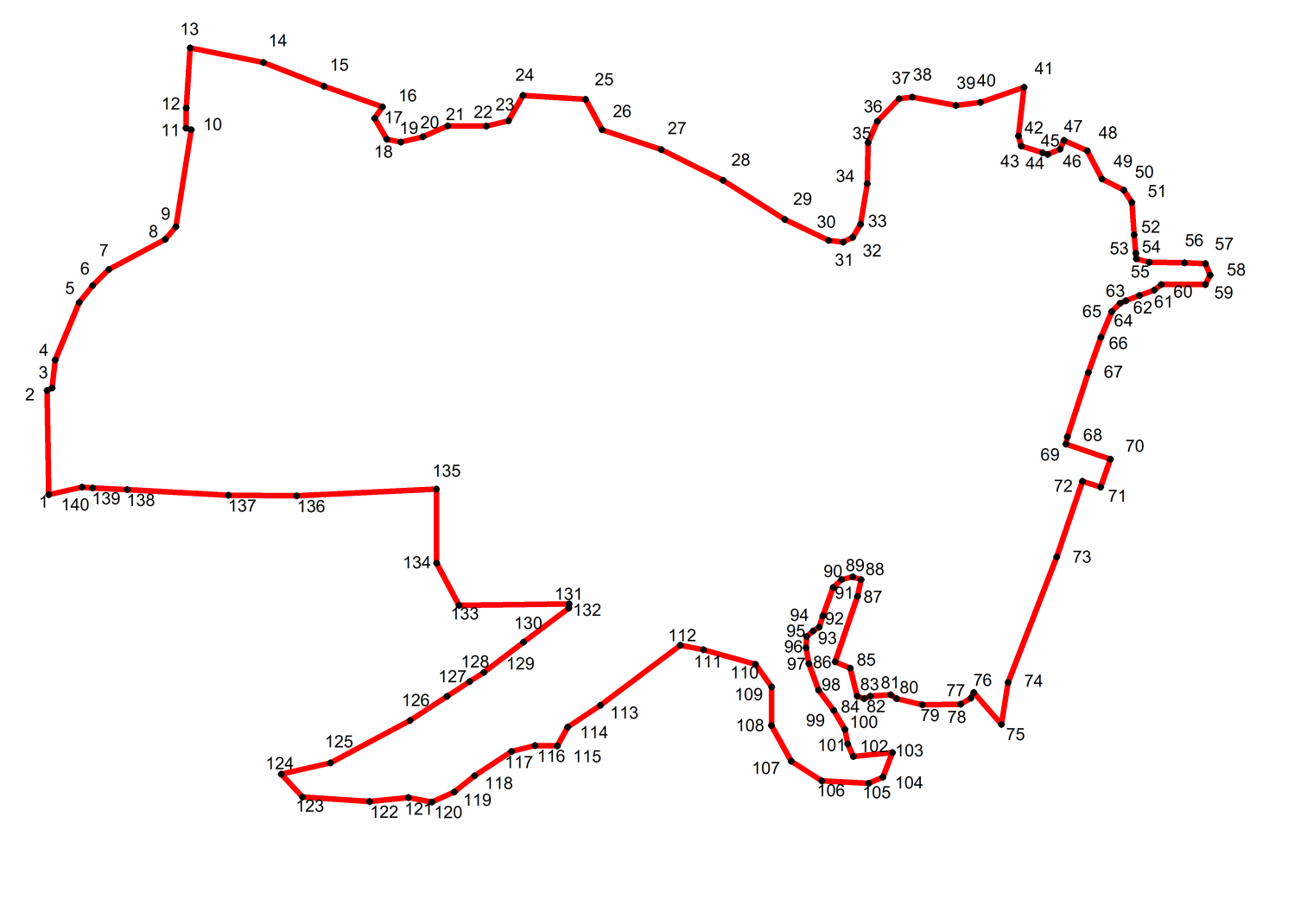 Деревня Струково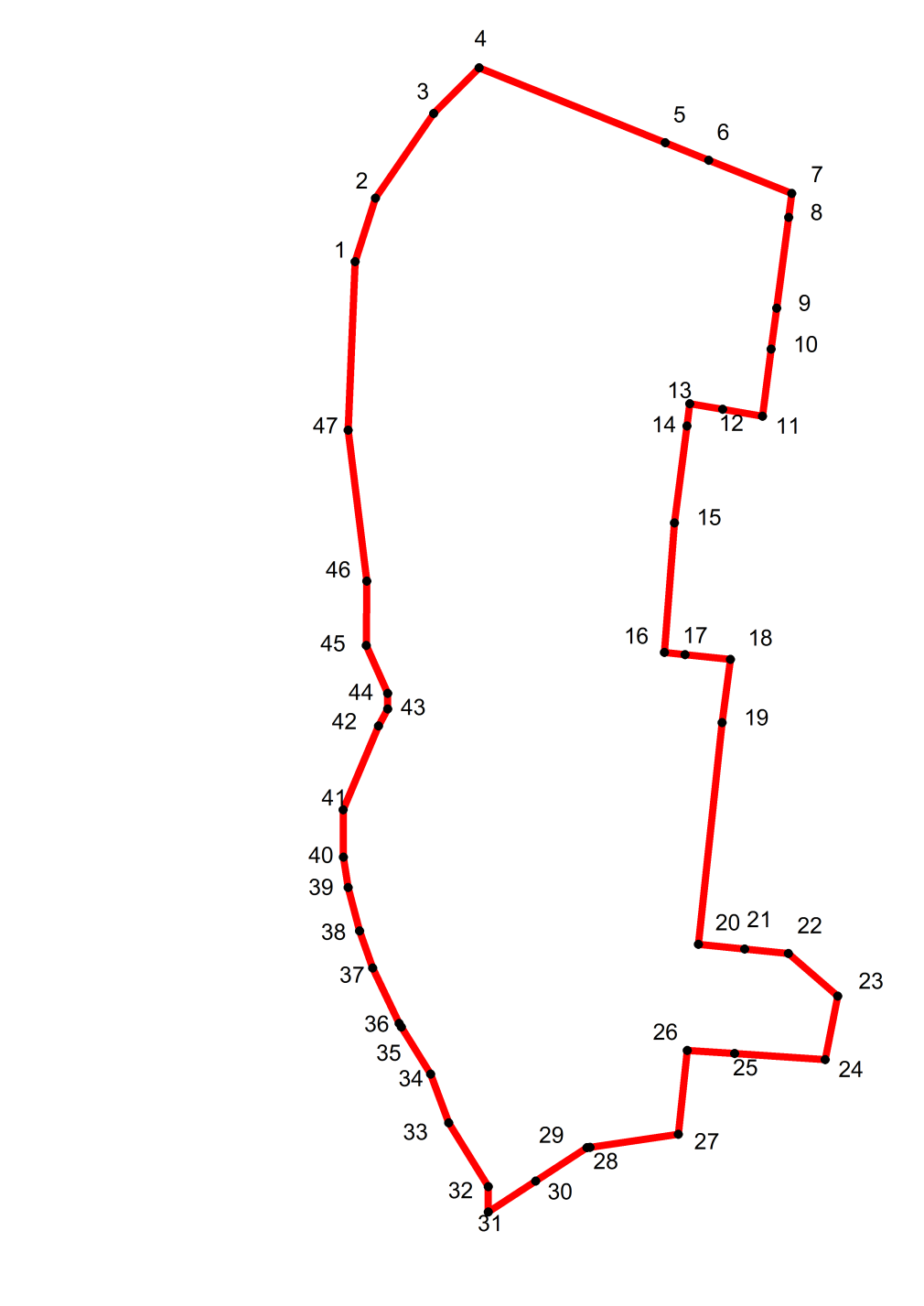 Деревня Шаломино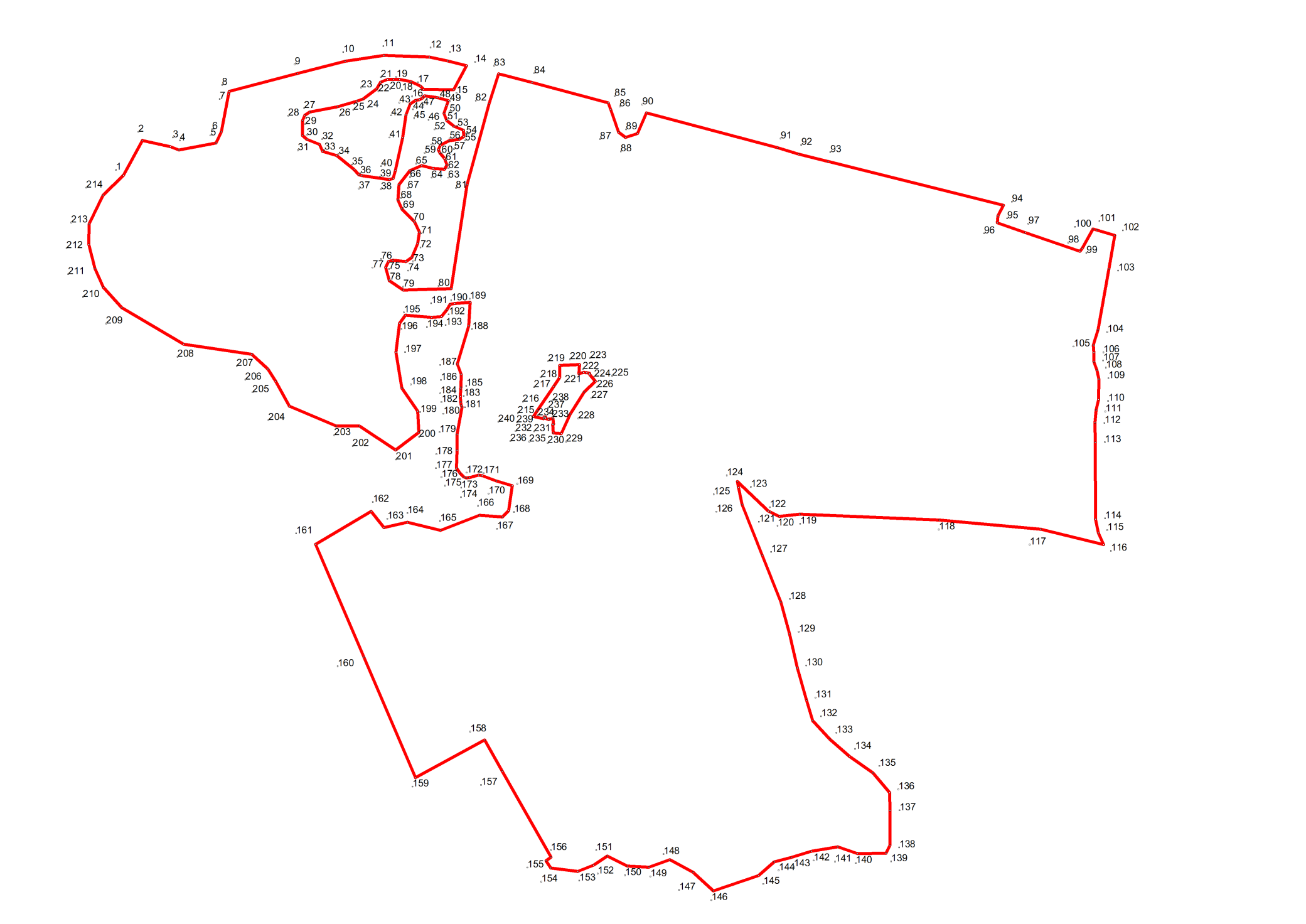 Деревня Егорьево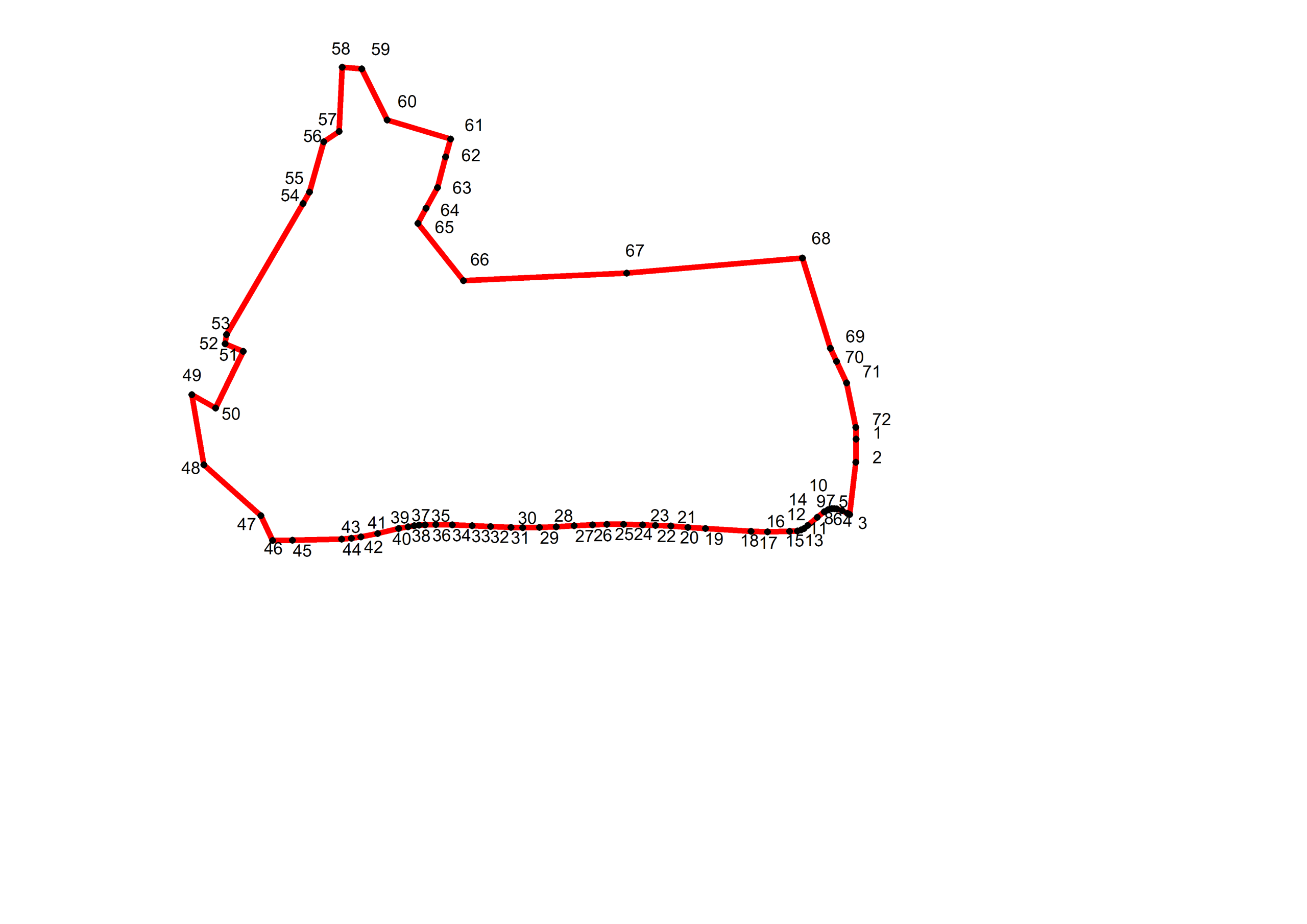 Деревня Филино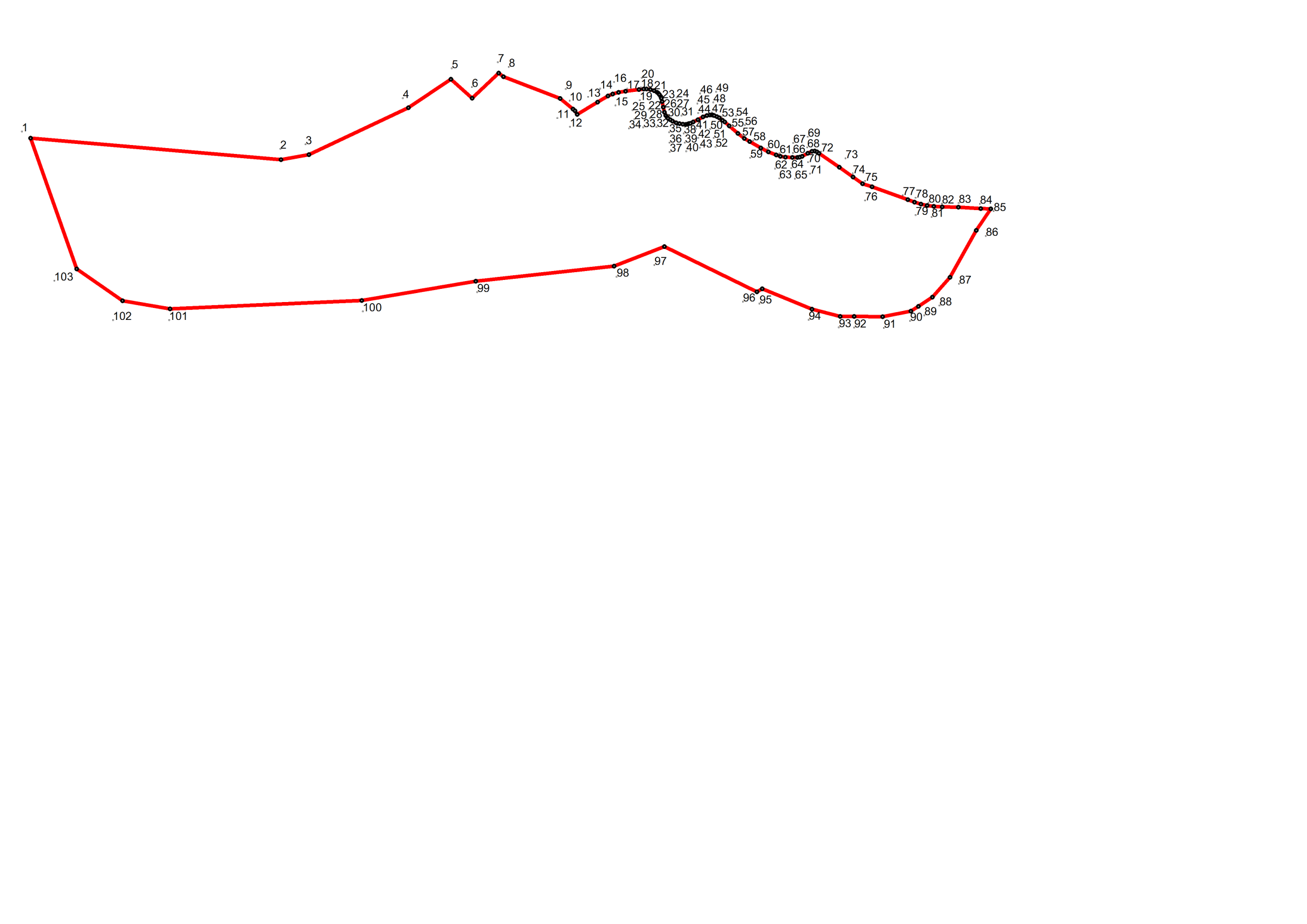 Деревня Ново-Михайловское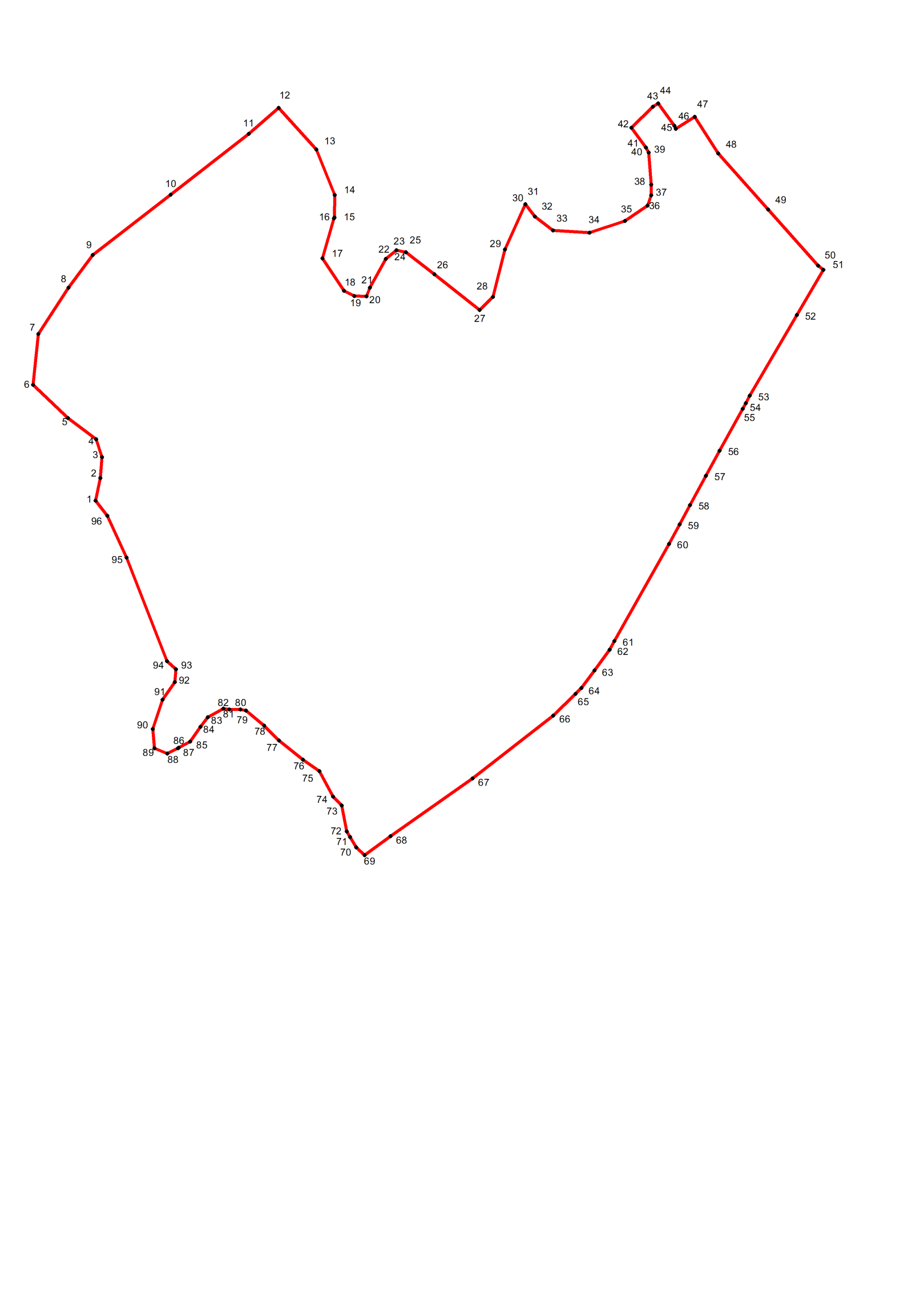 Деревня Ивонино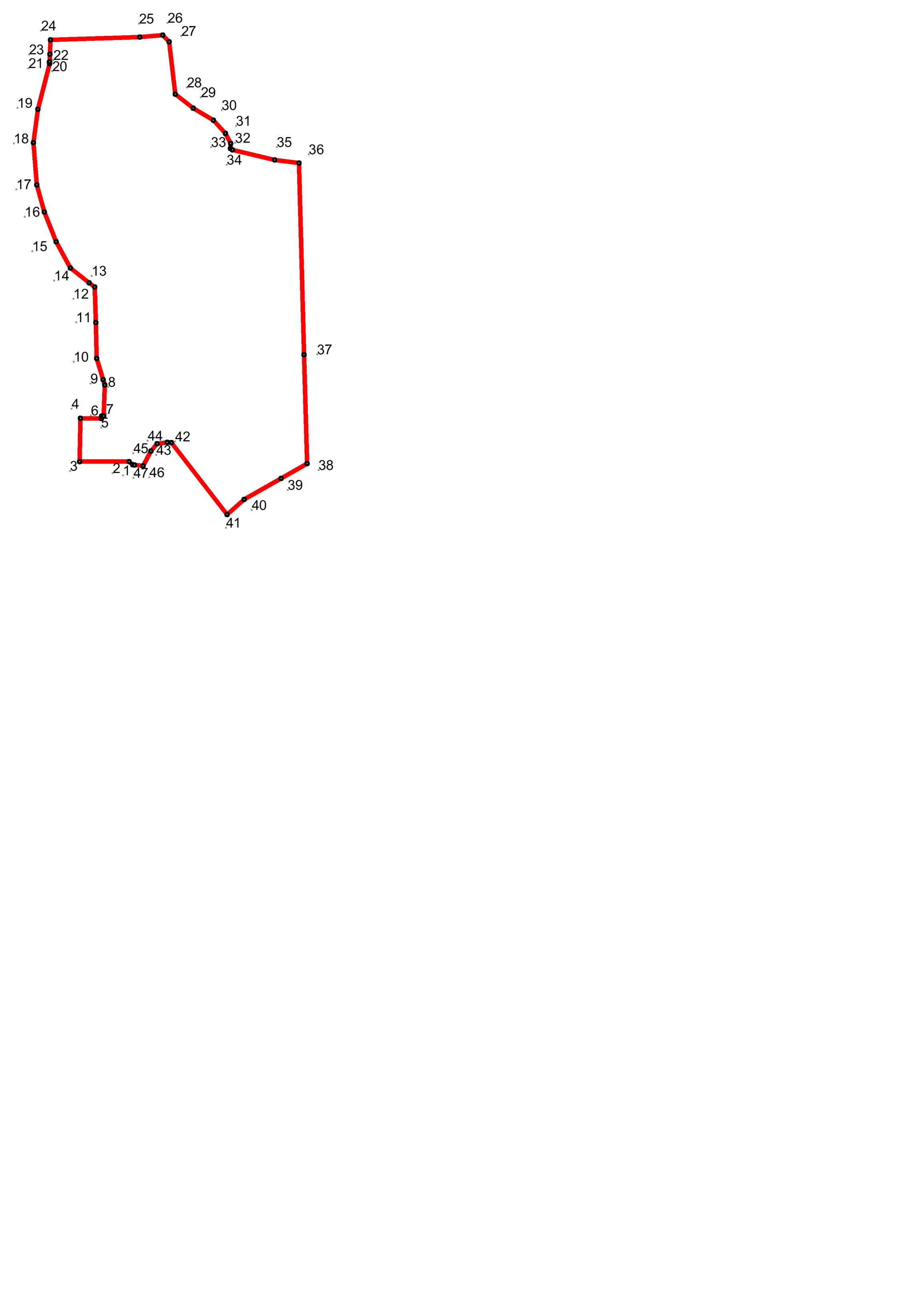 Деревня Мамыркино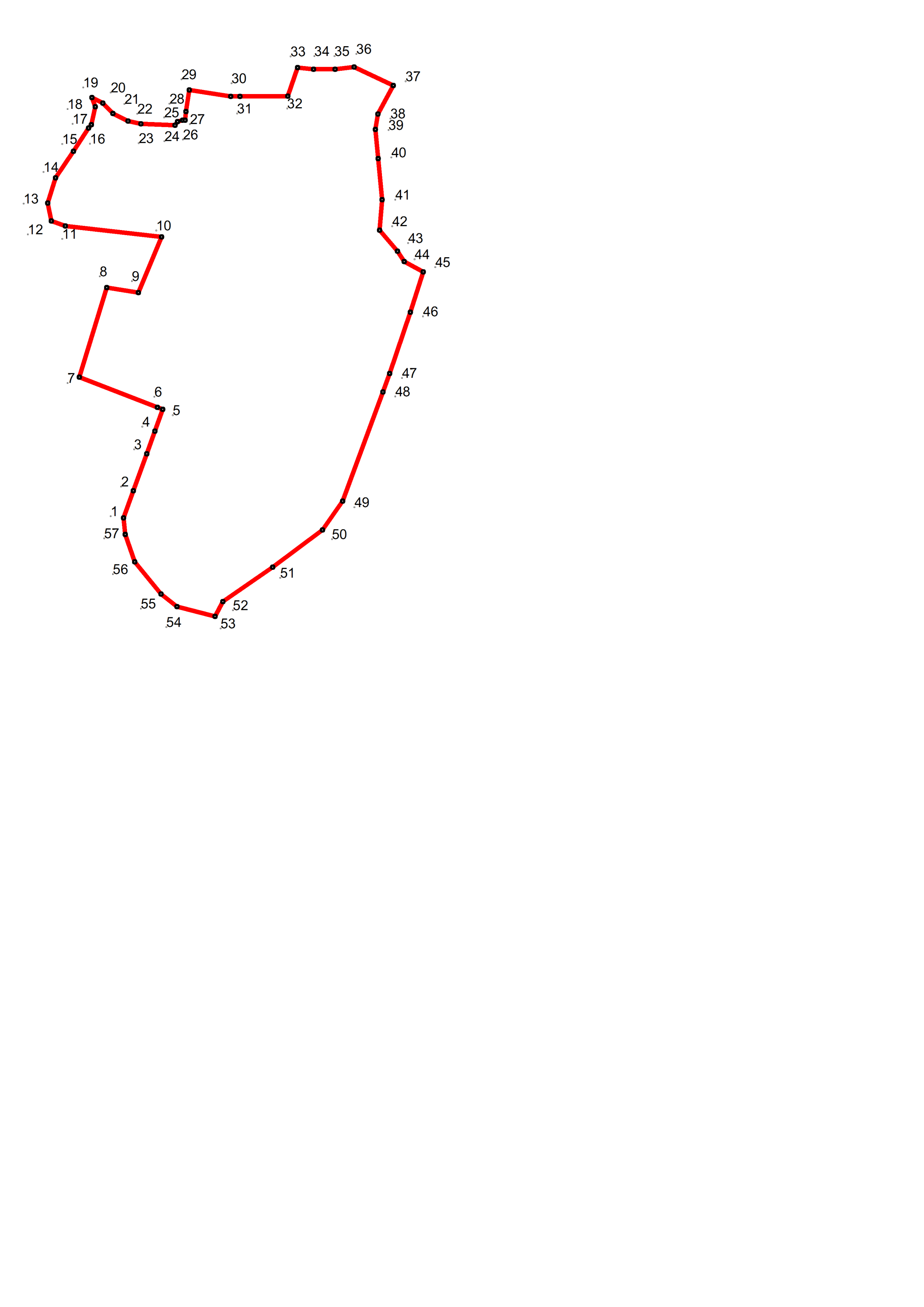 Деревня Пушкарево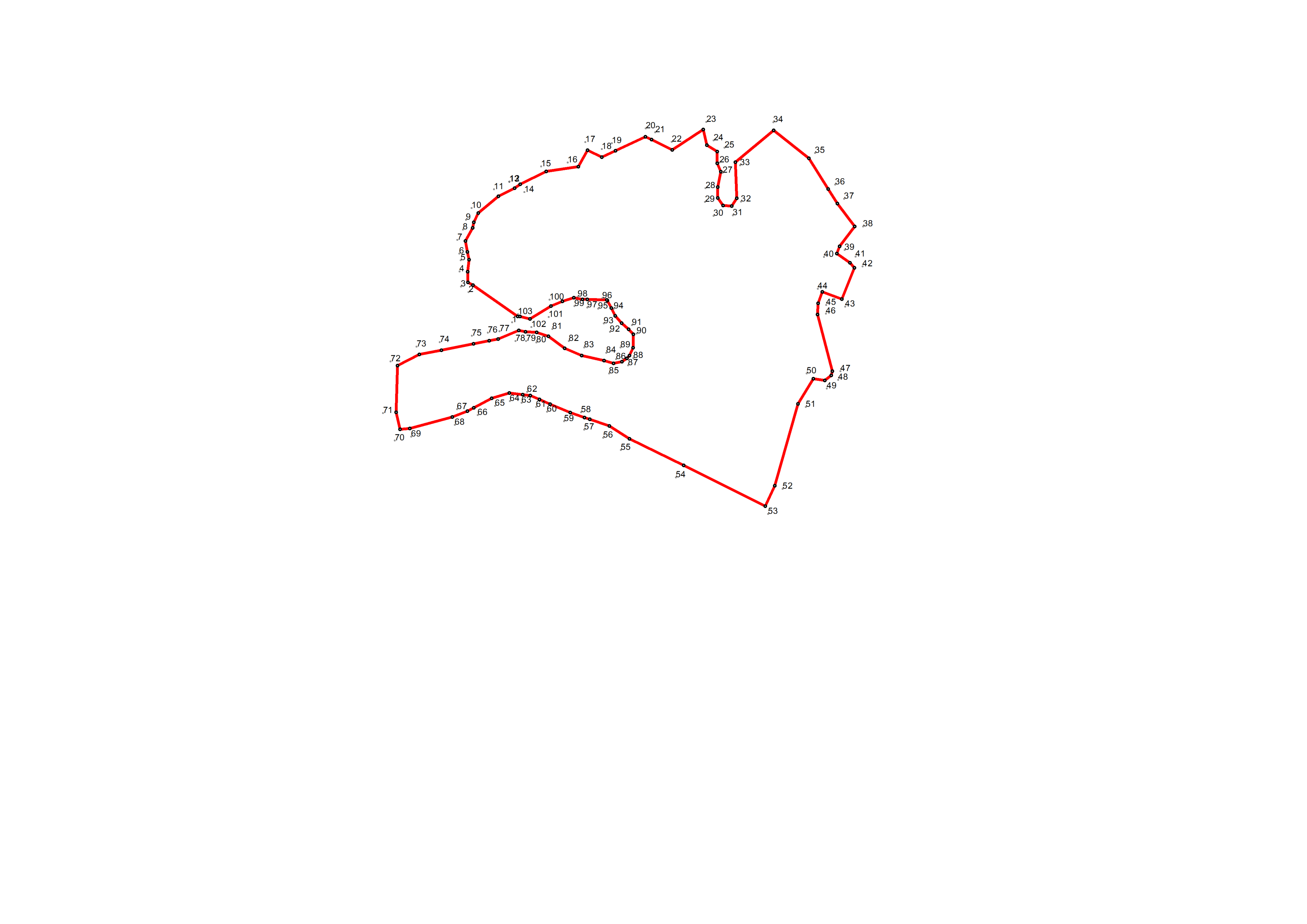 Деревня Елисеенки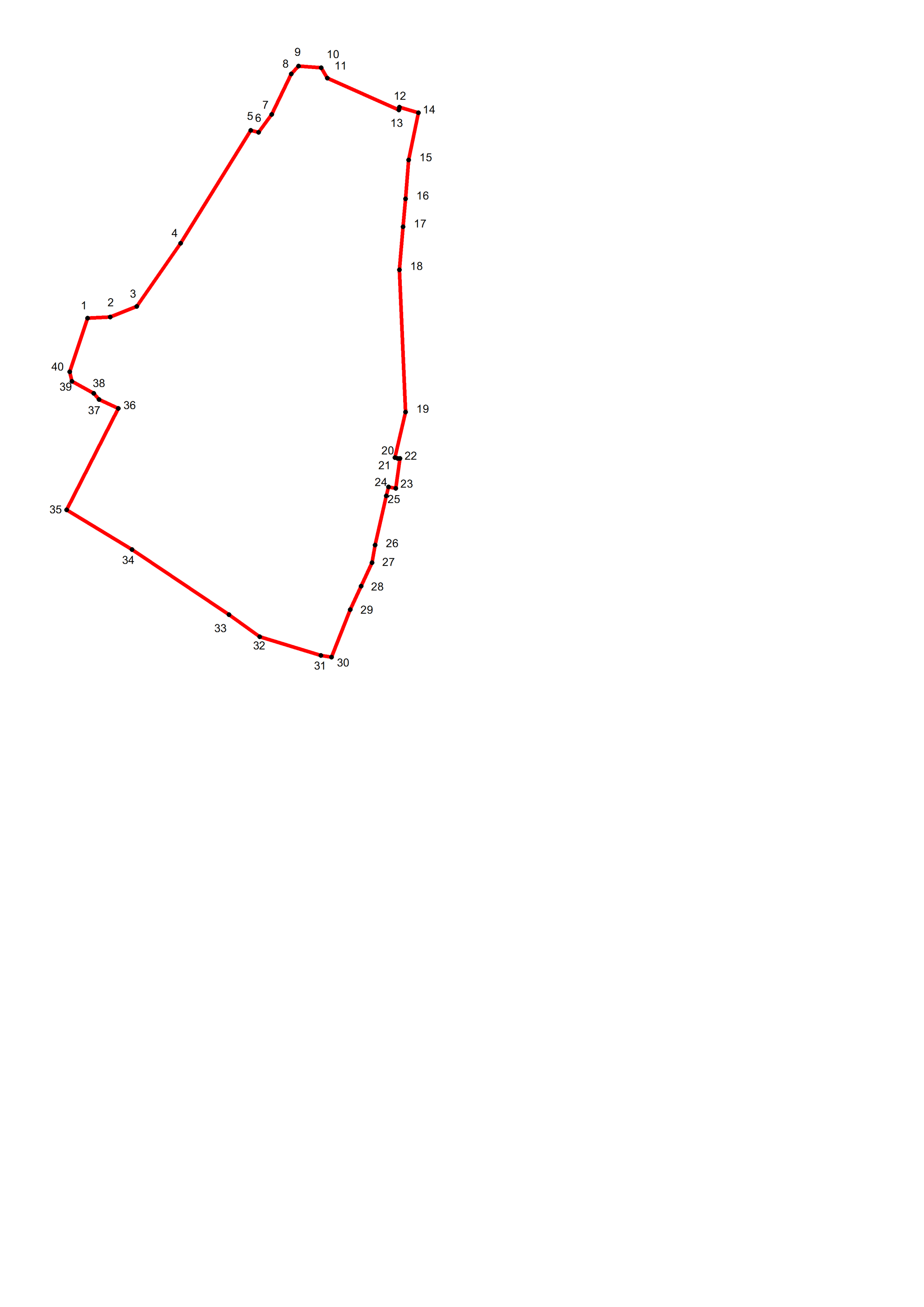 ВВЕДЕНИЕ41.  ОБЩИЕ ПОЛОЖЕНИЯ52.  ЦЕЛИ И ЗАДАЧИ ПРОЕКТА ГЕНЕРАЛЬНОГО ПЛАНА СЕЛЬСКОГО ПОСЕЛЕНИЯ83.  СОЦИАЛЬНО – ЭКоНОМИЧЕСКИЕ УСЛОВИЯ РАЗВИТИЯ ТЕРРИТОРИИ103.1.  Прогноз численности населения103.2  Мероприятия по развитию объектов социальной инфраструктуры12Учреждения образования12Учреждения здравоохранения и социального обеспечения14Учреждения культуры и искусства14Объекты потребительского рынка15Физкультурно – спортивные сооружения15Административно – деловые и хозяйственные учреждения163.3  Мероприятия по экономическому развитию сельского поселения174.  ГРАДОСТРОИТЕЛЬНЫЕ МЕРОПРИЯТИЯ ПО ОСНОВНЫМ ФУНКЦИОНАЛЬНЫМ ЗОНАМ234.1  Мероприятия по развитию зон жилой застройки234.2  Мероприятия по развитию центров населенных пунктов, системы общественных зон и комплексов244.3  Мероприятия по сохранению историко – культурного наследия244.4  Мероприятия по развитию инженерной инфраструктуры26Электроснабжение26Водоснабжение27Водоотведение28Ливневая канализация29Газоснабжение29Теплоснабжение30Связь31Санитарная очистка территории31Элементы внешней зоны324.5  Мероприятия по развитию транспортной инфраструктуры334.6  Мероприятия по охране окружающей среды34Мероприятия по охране воздушного бассейна34Мероприятия по охране водного бассейна35Мероприятия по охране почв35Мероприятия по защите от шума354.7  Мероприятия по оптимизации территориального устройства и изменению границ населённых пунктов сельского поселения365. МЕРОПРИЯТИЯ ПО ПРЕДОТВРАЩЕНИЮ И ЗащитЕ территории от чрезвычайных ситуаций природного и техногенного характера386. ТЕХНИКО – ЭКОНОМИЧЕСКИЕ ПОКАЗАТЕЛИ МЕРОПРИЯТИЙ ПО ТЕРРИТОРИАЛЬНОМУ ПЛАНИРОВАНИЮ40приложениЕ 1    Объекты исторического и культурного наследия(памятники истории и культуры)44приложениЕ 2  Баланс земельного фонда Михайловского сельского поселения на расчетный срок по категориям46приложениЕ 3  Баланс земель Михайловского сельского поселения по целевому назначению на расчетный срок47приложениЕ 4    Каталог координат границ населённых пунктовМихайловского сельского поселения48Наименованиесельского поселенияПроектная численность населения на расчетный срок, чел.Проектная площадь сельского поселения, км2Проектная плотность населения сельского поселения, чел/м2Михайловскоесельское поселение106978,8410,07№Населенный пунктТрадиционные промыслыИспользование ПИИспользование ПИЛесная промышленностьЛесная промышленностьЛесная промышленностьСельское хозяйствоСельское хозяйствоСельское хозяйствоСельское хозяйствоСельское хозяйствоПромышленное производство и наукаПромышленное производство и наукаПромышленное производство и наукаСистема обслуживанияСистема обслуживанияСистема обслуживанияСистема обслуживанияСистема обслуживанияСистема обслуживания№Населенный пунктТрадиционные промыслыДобыча полезных ископаемыхПереработка полезных ископаемыхЛесозаготовкаАртельная деревообработка полного циклаИндустриальная переработка древесиныРазвитие традиционного сельского хозяйства на базе ЛПХРазвитие индустриального фермерского сельского хозяйстваРазвитие СПК и АПКРазвитие небольших предприятий полного цикла переработки с/х продукцииОрганизация сельских рынковОрганизация небольших промышленных предприятий полного цикла производстваОрганизация крупных промышленных предприятийРазвитие научных центровЛогистика (обслуживание транспортных потоков)Развитие предприятий  придорожной инфраструктурыРазвитие предприятий торговлиРазвитие предприятий туризмаРазвитие систем обслуживания рекреационного населенияРазвитие предприятий бытового обслуживания1Ново – Михайловское++––––+++++–––––++++2Егорьево+–––––––––––––––––––3Елисеенки+–––––––––––––––––––4Ивонино+–––––++––––––––––––5Мамыркино+–––––––––––––––––––6Пушкарево+–––––++––––––––––––7Соколово+–––––+–––––––––––––8ст. Струково+–––––––––––––––––––9Филино+–––––––––––––––––––10Шаломино+–––––++++++––––––––Наименование площадкиМестоположениеПлощадь земельного участка, гаКатегорияземельНаличие автодорогНаличие железной дорогиНаличие газоснабженияНаличие электроснабженияНаличие водоснабженияНаличие водоотведенияОчистные сооружения хозяйственно – бытовой канализации деревни ШаломиноДеревня Шаломино0,5Земли сельско – хозяйственного назначения+–+++–Станция технического обслуживания автомобилейдеревня Ново-Михайловское0,25Земли населенных пунктов+–+++–ЭтапОсновные задачиI.   Первая очередь – до 2025 годаI.   Первая очередь – до 2025 годаСтабилизация ситуации на рынке труда.Начало реализации мероприятий плана.Реализация проектов экономического развития Михайловского сельского поселения:– строительство птицефермы (деревня Шаломино);– развитие традиционных промыслов (населённые пункты сельского поселения);– устройство комплекса по выращиванию рыб осетровых пород с целью получения товарной продукции и производства пищевой икры в установках замкнутого водоснабжения (деревня Ново-Михайловское);– создание личных подсобных хозяйств (населённые пункты сельского поселения).Модернизация и перепрофилирование производства. Продолжение реализации мероприятий по экономическому  развитию Михайловского сельского поселения:– строительство тепличного комбината (деревня Ново-Михайловское);– строительство предприятия по переработке лекарственных растений (населённые пункты сельского поселения);– организация лесозаготовительных предприятий (деревни Пушкарево, Шаломино);– создание личных подсобных хозяйств пчеловодства (деревня Мамыркино, деревня Ивонино).II.   Расчётный срок– до 2045 годаII.   Расчётный срок– до 2045 годаДиверсификация экономики.Завершение мероприятий по программе развития малого и среднего предпринимательства:– строительство убойного и разделочного цеха, холодильной камеры (деревня Шаломино);– развитие предприятий туризма;№п/пПоказательЕдиница измеренияСовременное состояниеРасчетный срокI. ТерриторияI. ТерриторияI. ТерриторияI. ТерриторияI. Территория1.Общая площадь земель в границах муниципального образованияга7884,067884,06Категории земель сельского поселения по целевому назначению:Категории земель сельского поселения по целевому назначению:Категории земель сельского поселения по целевому назначению:Категории земель сельского поселения по целевому назначению:Категории земель сельского поселения по целевому назначению:1.1Земли сельскохозяйственного назначенияга / %4349,72 / 55,174358,58/ 55,281.2Земли населенных пунктовга / %389,01/ 4,93380,25/ 4,821.2в том числе по территориальным зонам:1.2.1жилаяга / %97,16 / 1,23105,16 / 1,331.2.2общественно – деловаяга / %0,8 / 0,011,33 / 0,0171.2.3производственнаяга / %26,02 / 0,3326,02 / 0,331.2.4инженерных и транспортных инфраструктурга / %23,05 / 0,2923,64 / 0,31.2.5рекреационнаяга / %31,52 / 0,434,99 / 0,441.2.6сельскохозяйственного использованияга / %209,39 / 2,66188,04 / 2,391.2.7специального назначенияга / %1,07 / 0,11,07 / 0,11.3Земли промышленности, энергетики, транспорта, связи, радиовещания, телевидения, информатики, земли для обеспечения космической деятельности, земли обороны, безопасности и земли иного специального назначенияга / %519,33 / 6,58519,33 / 6,581.4Земли лесного фондага / %2487,86/ 31,562487,86/ 31,561.5Земли водного фондага / %114,68 / 1,45114,68 / 1,45II. НаселениеII. НаселениеII. НаселениеII. НаселениеII. Население2.1общая численность постоянного населениячел.63210742.2плотность населениячел. / км20,040,072.3возрастная структура населения:2.3.1младше трудоспособного возраста%1511702.3.2трудоспособного возраста %3015522.3.3старше трудоспособного возраста%180197III. Жилищный фондIII. Жилищный фондIII. Жилищный фондIII. Жилищный фондIII. Жилищный фонд3.1Средняя обеспеченность населениям2 / чел.21,531,13.2Общий объем жилищного фондам21980033401,1в том числе:3.2.1индивидуальные жилые домам21670028251,13.2.2жилищный фонд муниципальной собственностим2160051503.3Общий объём нового жилищного строительствам2–13601,13.4Общий объём убыли жилищного фондам2–-3.5Существующий сохраняемый жилищный фондм21980019800IV. Объекты социального и культурно – бытового обслуживания населенияIV. Объекты социального и культурно – бытового обслуживания населенияIV. Объекты социального и культурно – бытового обслуживания населенияIV. Объекты социального и культурно – бытового обслуживания населенияIV. Объекты социального и культурно – бытового обслуживания населения4.1Учреждения образования4.1.1Дошкольные организациимест–434.1.2Общеобразовательные учреждениямест–764.1.3Внешкольные учреждениямест–84.2Учреждения здравоохранения и социального обеспечения4.2.1Фельдшерско – акушерский пунктобъект224.2.2Аптекам2 общей площади–154.3Учреждения культуры и искусства4.3.1Клуб сельского поселениямест802474.3.2Помещения для культурно – массовой работы, досуга и любительской деятельностим2 общей площади–544.3.3Библиотекатыс. экз.11,67,524.4Физкультурно – спортивные сооружения4.4.1Территория плоскостных спортивных сооруженийга–0,754.4.2Спортивный зал общего пользованиям2 площадипола зала–864.4.3Спортивно – тренажёрный зал повседневного обслуживаниям2 общей площади–864.4.4Бассейн открытый общего пользованиям2 зеркала воды–274.5Торговля и общественное питание4.5.1Продовольственные магазиным2 общей площади5545544.5.2Непродовольственные магазиным2 общей площади–1984.6Учреждения и предприятия бытового и коммунального обслуживания4.6.1Предприятия бытового обслуживания населениярабочее место–84.6.2Прачечная самообслуживания, мини – прачечнаякг / в смену–224.6.3Банно – оздоровительный комплексмест–84.6.4Кладбищега3,373,374.7Административно – деловые и хозяйственные учреждения4.7.1Отделение, филиал банкаобъект–14.7.2Отделение связиобъект11V. Транспортная инфраструктураV. Транспортная инфраструктураV. Транспортная инфраструктураV. Транспортная инфраструктураV. Транспортная инфраструктура5.1Протяженность линий общественного пассажирского транспорта – автобускм775.2Протяжённость автомобильных дорог общего пользованиякм17,817,8в том числе:5.2.1с асфальтобетонным покрытиемкм3,73,75.2.2с песчано – гравийным покрытиемкм2,62,65.2.3с грунтовым покрытиемкм885.2.4с щебенчатым покрытиемкм6,56,5VI. Инженерная инфраструктура и благоустройство территорииVI. Инженерная инфраструктура и благоустройство территорииVI. Инженерная инфраструктура и благоустройство территорииVI. Инженерная инфраструктура и благоустройство территорииVI. Инженерная инфраструктура и благоустройство территории6.1Электроснабжение6.1.1удельная электрическая нагрузкакВт154,7208,956.1.2существующая нагрузка по замерам на ПС «Шаломино 35/10»МВА1,3–6.1.3фактический резерв мощности ПС «Шаломино 35/10»МВА0,3–6.2Водоснабжение6.2.1объем суточных расходов водым3/сут145,86610,46в том числе:6.2.2на хозяйственно – питьевые нуждым3/сут585,9600,166.2.3на производственные нуждым3/сут117,18120,036.3Водоотведение6.3.1суточного объема бытовых сточных водм3/сут92,82125,376.3.2производительность очистных сооружений канализациим3/сут–1506.3.3протяженность сетей канализациикм3,54,36.4Газоснабжение6.4.1удельный вес газа в топливном балансе%701006.4.2потребление газам3/час315528в том числе:6.4.3на коммунально – бытовые нуждым3/час1092706.4.4на производственные нуждым3/час–456.5Связь6.5.1охват населения телевизионным вещанием%1001006.5.2обеспеченность населения телефонной сетью общего пользованияномеров50100Наименование объекта культурного наследияМестонахождение объекта культурного наследияНормативный акт, на основании которого объект отнесен к памятникам истории и культурыГородище Близ пос. Верхнеднепровский, на правом берегу р. Каменка при впадении в р. ДнепрПостановление Совмина РСФСР от 04.12.74 №624 «О дополнении и частичном измене5нии постановления Совета Министров РСФСР от 30 августа 1960 г. №1327 «О дальнейшем улучшении дела охраны памятников культуры в РСФСР»КурганДер. Елисеенки, в 150 м северо-восточнее деревниРешение облисполкома № 358 от 11.06.74 г «О мерах по дальнейшему улучшению охраны, содержания и реставрации памятников истории и культуры»Городище2,5 км северо-восточнее дер. Соколово, урочище Тиличино, в 0,5 км севернее урочищаРешение облисполкома № 358 от 11.06.74 г «О мерах по дальнейшему улучшению охраны, содержания и реставрации памятников истории и культуры»Наименование объекта культурного наследияМестонахождение объекта культурного наследияНормативный акт, на основании которого объект отнесен к памятникам истории и культурыПамятное место, где в 1942 г. действовала подпоьная патриотическая организация во главе с профессором Б.М. Волиным и подпольный госпиталь для бойцов Советской армии3 км восточнее-северо-восточнее дер. Соколово, урочище КрутоеРешение облисполкома № 358 от 11.06.74 г «О мерах по дальнейшему улучшению охраны, содержания и реставрации памятников истории и культуры»Памятное место, где 14 февраля 1942 г. произошел ожесточенный бой дорогобужских партизан с гитлеровцами1,5 км юго-западнее дер. Шаломино, урочище МорозовоРешение облисполкома № 358 от 11.06.74 г «О мерах по дальнейшему улучшению охраны, содержания и реставрации памятников истории и культуры»Памятное место, где в январе 1942 г. партизанский отряд «Ураган» уничтожил карательный отряд фашистовд. Ново-МихайловскокеоРешение облисполкома № 358 от 11.06.74 г «О мерах по дальнейшему улучшению охраны, содержания и реставрации памятников истории и культуры»Наименование объекта культурного наследияМестонахождениеобъекта культурного наследияНаименование объекта культурного наследияМестонахождениеобъекта культурного наследияДве стоянки, неолитд. Елисеенки у деревни ГородищеД. Ивонино, 0,5 км к северо-востоку от деревни у деревниНАИМЕНОВАНИЕ НАСЕЛЕННОГО ПУНКТАЗЕМЛИ СЕЛЬСКОХОЗЯЙСТВЕННОГО НАЗНАЧЕНИЯСТАРАЯ ГРАНИЦАНОВАЯ ГРАНИЦАДОБАВЛЕНОИСКЛЮЧЕНОНово – Михайловское-70018272848342857001Егорьево-24071456041480112407Елисеенки-367244951245318367Ивонино115774115774Мамыркино165544165544Пушкарево1578033960432382415780Соколово45794154894109104579ст. Струково18031738751720721803Филино4129130245026115941291Шаломино156781159536114385815678Итого:38901113820755977579131Целевое назначение земельПлощадь, м2Земли сельскохозяйственного назначения43585763,74Земли населенных пунктов3820755Земли промышленности5193286,76Земли особо охраняемых территорий и объектов–Земли лесного фонда24878611,81Земли водного фонда1146770,45Земли запаса233668,7Общая площадь78840608,46Условное обозначение точкиКоординатыКоординатыУсловное обозначение точкиXY16097539.836520895.9226097634.776520894.3936097637.056520898.7546097662.296520901.5356097714.756520923.3766097730.056520935.7176097744.616520950.4286097772.156521001.6196097783.486521011.35106097871.626521025.34116097873.206521020.64126097891.456521020.78136097946.006521024.20146097932.906521090.94156097911.196521145.92166097892.616521199.09176097882.006521192.07186097863.116521203.21196097860.516521215.72206097865.386521235.81216097875.246521258.44226097874.986521293.53236097879.866521313.61246097903.006521326.79256097899.326521383.72266097871.706521398.76276097853.756521452.51286097825.756521508.69296097790.226521564.82306097771.136521604.78316097769.696521617.83326097773.786521626.59336097785.796521633.74346097822.776521639.83356097859.936521640.62366097879.266521648.98376097899.916521668.67386097901.486521680.73396097893.716521720.16406097896.466521742.63416097910.206521782.36426097866.136521777.07436097856.876521779.72446097850.956521798.94456097849.446521803.86466097854.226521814.99476097861.916521818.71486097852.636521839.66496097826.986521853.08506097816.906521872.87516097805.666521880.23526097776.226521882.39536097759.396521883.87546097754.376521884.31556097751.256521896.10566097750.666521928.04576097750.146521947.03586097739.636521951.30596097730.966521946.99606097730.936521907.00616097726.016521900.75626097721.146521887.06636097716.266521874.61646097713.826521869.62656097706.426521862.12666097682.906521852.01676097651.056521840.71686097592.446521821.56696097585.896521820.44706097572.286521860.81716097546.866521851.86726097552.236521835.39736097483.206521812.06746097369.246521767.77756097331.146521761.71766097360.236521736.51776097355.176521733.99786097349.486521724.50796097348.856521689.72806097354.546521666.32816097358.146521661.22826097356.796521642.58836097354.506521637.03846097356.796521630.72856097382.166521624.22866097388.066521610.67876097447.506521630.90886097462.686521634.07896097465.216521626.48906097462.686521616.36916097455.736521608.77926097429.806521599.28936097419.686521596.12946097415.886521590.43956097410.836521584.74966097400.716521584.11976097386.166521586.64986097362.136521595.49996097343.796521609.401006097326.726521619.521016097313.446521622.051026097302.056521627.111036097305.556521662.601046097283.116521653.941056097277.656521640.941066097279.816521598.411076097297.616521570.781086097330.146521552.521096097365.326521552.781106097385.806521538.131116097399.116521491.041126097402.966521469.791136097348.426521397.231146097328.556521367.391156097311.576521358.151166097311.836521337.751176097306.446521316.431186097284.466521282.961196097269.796521264.351206097260.686521243.931216097264.546521222.681226097261.106521187.491236097265.256521126.461246097285.986521107.011256097296.056521151.851266097334.736521224.101276097356.656521257.761286097370.066521278.341296097378.526521291.331306097405.836521327.461316097436.766521368.381326097440.736521368.791336097439.286521268.551346097477.736521248.301356097545.036521248.141366097538.916521121.021376097539.376521059.041386097544.436520967.161396097546.126520935.801406097546.886520926.12Условное обозначение точкиКоординатыКоординатыУсловное обозначение точкиXY16097646.396518506.2626097689.586518520.1136097747.486518559.7546097778.546518590.7556097727.446518717.5966097715.406518747.3176097692.796518803.8986097676.546518801.7596097614.596518793.59106097586.606518789.91116097540.926518783.89126097545.626518756.74136097549.486518734.39146097534.276518732.54156097468.086518723.95166097379.676518717.11176097378.316518731.07186097374.986518762.04196097331.816518756.36206097180.606518740.29216097177.386518771.81226097174.336518801.70236097145.266518835.33246097101.956518826.78256097106.076518764.91266097108.226518732.59276097051.086518726.52286097042.186518666.37296097041.876518664.26306097019.106518629.21316096998.116518596.91326097015.266518597.04336097058.906518569.94346097092.146518557.63356097124.146518537.70366097126.606518536.17376097164.456518518.17386097189.666518509.22396097219.446518501.44406097240.056518498.17416097272.306518498.09426097329.636518522.18436097341.086518528.36446097351.906518528.44456097384.496518513.80466097428.476518514.12476097531.406518501.36Условное обозначение точкиКоординатыКоординатыУсловное обозначение точкиXY16096309.896519629.2926096365.526519659.4636096355.666519703.7846096350.476519717.7856096361.376519776.9166096379.006519785.2176096438.886519796.5986096443.386519797.5296096472.126519905.94106096491.236519982.32116096500.636520043.87126096498.246520116.40136096491.886520145.86146096484.316520175.47156096446.306520155.04166096446.616520107.10176096452.066520102.20186096459.156520086.93196096462.426520068.94206096462.426520059.12216096462.426520049.85226096458.066520038.95236096447.706520032.41246096431.346520011.14256096427.886520001.07266096419.266519970.21276096410.806519925.77286096405.166519918.01296096396.696519914.49306096373.416519914.49316096367.066519921.54326096359.306519941.29336096348.026519946.23346096341.326519968.93356096319.036519996.42366096310.856520004.06376096309.216520008.96386096303.226520052.58396096304.856520058.58406096317.946520062.40416096369.736520073.84426096406.266520079.30436096423.716520085.84446096429.166520094.56456096430.256520100.56466096432.986520105.47476096436.256520108.74486096433.866520128.21496096428.856520146.50506096421.206520143.80516096408.246520139.48526096397.446520143.80536096388.096520155.32546096381.616520170.43556096371.536520171.15566096367.216520163.95576096365.056520147.40586096357.866520133.72596096350.666520130.84606096345.626520133.00616096336.986520140.20626096326.196520144.52636096319.716520140.20646096321.156520122.21656096325.476520104.21666096317.556520085.50676096295.246520068.22686096270.766520066.06696096256.376520072.54706096235.496520092.69716096219.666520100.61726096201.666520097.73736096179.356520088.38746096172.876520079.02756096175.036520058.15766096172.876520050.95776096163.526520046.63786096142.646520052.39796096127.536520074.70806096129.696520151.00816096295.246520176.19826096424.086520211.46836096471.246520226.57846096457.676520279.65856096425.476520401.11866096414.536520404.92876096378.696520417.38886096370.206520428.69896096376.566520447.79906096409.346520461.93916096353.886520671.15926096343.796520704.28936096332.136520750.80946096262.136521029.98956096245.626521021.44966096234.236521020.30976096218.676521064.71986096189.066521151.64996096193.626521155.431006096224.466521172.511016096222.756521178.971026096214.546521207.351036096160.966521197.921046096064.326521180.881056096039.746521173.311066096028.096521174.051076096013.126521173.941086095999.796521178.831096095985.636521182.051106095953.216521181.811116095936.616521177.541126095916.676521175.721136095885.076521176.331146095762.856521176.741156095741.096521181.211166095722.356521189.501176095746.946521089.481186095761.326520927.941196095770.756520706.081206095767.326520673.421216095774.486520659.081226095775.766520655.731236095822.666520606.671246095822.656520606.671256095813.616520608.481266095785.796520614.051276095705.456520646.261286095631.126520676.061296095580.276520689.761306095526.386520701.861316095474.786520716.701326095442.086520726.611336095412.516520753.931346095385.456520784.891356095359.066520822.371366095327.896520848.901376095299.406520849.471386095243.926520849.411396095231.196520843.311406095230.806520797.411416095241.506520766.231426095234.436520724.361436095224.816520692.321446095217.636520665.211456095195.676520640.461466095171.486520568.311476095201.366520535.981486095221.326520499.241496095209.276520465.951506095210.756520431.521516095226.986520399.671526095212.386520377.431536095202.716520352.771546095207.966520309.771556095219.576520301.971566095224.976520309.841576095361.796520232.431586095411.636520204.441596095351.666520094.401606095543.606520012.211616095722.786519935.321626095775.446520023.761636095749.556520044.271646095757.796520081.421656095745.096520134.211666095769.256520195.841676095766.526520232.731686095776.666520242.651696095816.206520248.361706095823.776520223.131716095832.086520200.291726095832.876520194.571736095829.076520180.101746095828.496520174.841756095830.006520171.571766095836.686520164.831776095844.086520159.521786095872.296520160.271796095897.796520160.271806095941.116520168.171816095943.836520167.031826095949.536520166.071836095958.406520165.651846095970.106520166.021856095972.926520166.391866095993.156520166.931876096009.556520160.811886096070.326520179.251896096107.756520181.431906096106.136520157.011916096104.506520149.411926096096.366520144.531936096084.976520135.311946096083.886520120.121956096087.266520078.401966096074.726520068.761976096028.426520062.971986095971.516520072.611996095934.866520097.692006095901.106520099.622016095872.746520062.522026095910.936520005.082036095911.206519968.192046095942.516519893.422056095982.046519871.582066096001.826519859.422076096025.336519833.552086096041.446519725.252096096099.516519626.512106096131.736519597.232116096161.356519583.922126096199.576519574.372136096232.796519574.622146096278.146519597.092156095926.376520282.232166095935.176520287.742176095974.356520314.412186095988.506520323.662196096007.526520323.672206096009.036520355.522216095994.256520354.582226095996.226520361.712236095996.076520366.682246095995.046520371.112256095992.886520371.772266095982.216520380.472276095965.106520362.842286095930.276520340.532296095899.036520326.412306095900.146520313.582316095913.606520312.712326095913.616520314.022336095922.616520313.312346095922.376520306.382356095921.186520306.392366095923.006520301.092376095925.106520301.412386095925.656520299.012396095923.946520298.722406095922.616520298.17Условное обозначение точкиКоординатыКоординатыУсловное обозначение точкиXY16093980.626522316.7026093959.496522316.4636093912.166522310.9546093913.206522308.8356093915.546522303.9666093917.116522299.0876093917.416522296.7886093917.436522294.5796093916.506522291.12106093914.706522287.84116093909.496522281.49126093902.076522272.80136093899.506522269.43146093897.996522266.54156093897.066522263.46166093896.826522256.17176093896.396522236.26186093896.896522221.10196093899.396522179.74206093900.476522163.82216093901.556522148.32226093902.236522134.21236093902.686522122.63246093903.116522105.47256093903.236522090.05266093902.746522077.19276093901.836522060.44286093900.896522044.12296093900.336522028.80306093900.166522013.55316093900.336522003.02326093901.056521984.51336093901.946521967.57346093902.646521949.73356093902.956521934.70366093902.646521924.90376093902.306521919.53386093901.856521915.12396093900.936521909.45406093899.376521900.94416093894.906521881.82426093891.786521866.66436093890.406521858.02446093889.616521849.00456093888.766521804.35466093888.516521786.34476093911.056521775.58486093957.216521723.82496094020.986521713.00506094008.966521734.41516094060.386521759.67526094067.296521743.24536094075.606521744.49546094194.886521813.96556094205.076521819.89566094250.866521832.90576094260.266521846.83586094318.826521849.46596094317.266521867.28606094270.676521890.54616094253.376521948.03626094237.086521943.62636094209.236521936.07646094190.496521925.86656094176.776521918.38666094124.676521959.89676094131.656522108.06686094145.226522267.85696094063.186522293.26706094051.306522298.86716094031.756522308.08726093991.306522316.31Условное обозначение точкиКоординатыКоординатыУсловное обозначение точкиXY16094187.526523187.2626094158.016523528.8536094164.796523566.9046094228.896523702.3256094267.626523760.5566094242.026523789.4176094276.186523825.5086094271.396523831.9796094241.426523909.40106094226.916523927.08116094224.936523929.42126094219.806523932.46136094236.586523960.31146094244.786523974.41156094247.716523981.10166094250.016523989.11176094251.536523998.71186094253.866524016.87196094254.436524023.22206094254.406524027.12216094253.546524032.45226094252.066524037.45236094249.886524041.64246094248.646524043.06256094246.786524044.80266094244.326524046.42276094241.736524047.44286094237.206524048.46296094229.536524050.00306094222.866524051.59316094218.436524053.48326094215.866524055.18336094214.456524056.52346094212.456524059.36356094210.566524062.62366094208.496524067.55376094207.216524071.90386094206.356524076.64396094206.166524080.33406094206.606524082.69416094207.106524084.82426094207.776524086.86436094209.406524090.67446094212.736524097.14456094216.236524104.11466094218.256524109.40476094219.136524113.79486094218.856524116.75496094218.516524118.14506094218.186524119.44516094216.616524123.04526094215.066524126.10536094211.946524130.58546094209.596524133.65556094204.276524140.05566094193.776524151.54576094186.886524160.50586094182.706524167.81596094173.956524182.94606094168.906524193.30616094164.586524203.96626094162.606524209.47636094161.526524216.55646094161.066524225.95656094161.146524232.86666094161.516524235.82676094162.646524239.43686094166.716524246.93696094169.376524252.62706094169.996524256.62716094168.936524259.57726094166.986524262.25736094147.716524289.93746094134.346524308.82756094125.486524321.63766094121.006524334.47776094103.566524383.35786094100.276524392.60796094097.506524401.33806094095.646524409.69816094094.416524418.69826094093.706524430.11836094093.146524452.25846094091.376524482.84856094091.056524496.53866094061.806524476.79876093997.796524440.98886093970.656524416.69896093958.236524397.77906093951.586524387.64916093943.826524349.05926093944.176524310.25936093944.256524291.23946093954.186524252.76956093981.886524184.69966093977.996524177.64976094039.606524051.46986094013.036523982.73996093992.376523794.231006093966.226523638.741016093954.506523377.371026093965.486523312.911036094008.996523250.28Условное обозначение точкиКоординатыКоординатыУсловное обозначение точкиXY16091583.196519938.6626091618.966519946.3936091652.276519949.0246091680.926519939.7156091714.586519894.7566091767.376519839.2276091848.156519847.8086091921.606519895.9396091973.706519934.40106092069.786520058.40116092166.426520182.81126092207.636520230.23136092141.406520289.88146092069.196520319.28156092033.206520319.02166092031.806520318.14176091968.246520299.67186091916.756520333.90196091908.326520350.44206091908.176520369.82216091921.986520375.45226091967.506520400.69236091981.226520417.40246091981.216520417.40256091978.336520432.61266091943.236520477.90276091886.076520549.56286091907.026520571.11296091982.716520590.40306092054.486520622.76316092054.496520622.78326092034.986520637.85336092012.616520666.75346092009.416520724.84356092027.706520781.04366092052.356520817.20376092068.936520822.85386092085.556520822.97396092136.676520818.68406092136.686520818.68416092144.466520814.41426092176.116520791.38436092209.316520825.43446092214.956520833.83456092179.296520859.55466092174.606520862.01476092193.746520892.27486092135.306520929.21496092046.106521008.82506091956.886521088.43516091950.216521096.75526091878.466521054.60536091749.966520979.70546091738.026520973.15556091729.166520968.29566091662.426520931.69576091622.516520909.81586091575.896520884.66596091545.076520867.92606091514.196520851.14616091359.586520764.27626091345.776520756.51636091313.266520732.68646091284.896520711.88656091275.686520702.37666091241.366520666.89676091141.176520538.50686091049.456520408.26696091018.926520366.81706091031.746520353.64716091047.826520343.63726091056.786520338.61736091098.386520330.62746091112.336520316.88756091152.656520295.03766091170.846520268.87776091201.606520230.35786091225.316520206.99796091249.066520178.11806091250.796520169.34816091250.926520151.49826091252.106520142.15836091238.436520117.13846091223.476520105.67856091199.876520089.18866091190.306520071.10876091189.006520069.71886091180.746520053.04896091189.216520032.35906091219.696520029.81916091266.656520045.38926091294.216520064.95936091314.746520066.71946091327.576520052.38956091492.356519987.95966091559.246519957.51Условное обозначение точкиКоординатыКоординатыУсловное обозначение точкиXY16088820.096520235.8826088823.596520231.7436088823.566520175.5946088872.966520176.6456088872.416520200.4866088875.546520200.7776088875.526520202.7586088910.866520204.0296088916.686520202.26106088940.906520194.93116088981.476520193.83126089021.956520192.74136089026.916520186.43146089043.706520165.04156089073.416520148.89166089107.266520135.31176089138.026520126.79186089186.006520123.01196089223.856520128.30206089275.766520141.62216089277.546520141.20226089278.086520141.47236089286.506520141.75246089302.836520142.30256089306.146520243.96266089308.326520270.06276089300.726520277.35286089241.266520284.29296089225.366520304.75306089211.586520327.63316089196.476520341.12326089185.176520347.12336089179.546520347.08346089177.686520349.17356089166.366520397.12366089162.826520424.69376088944.966520430.62386088821.396520433.99396088804.636520404.56406088780.696520362.50416088763.506520343.15426088845.146520279.70436088845.576520274.96446088844.076520263.46456088835.806520256.66466088818.936520247.67476088819.926520237.88Условное обозначение точкиКоординатыКоординатыУсловное обозначение точкиXY16089951.896521905.9226089982.536521916.9136090024.806521932.0846090050.516521941.2956090075.286521950.2066090077.576521944.2576090111.776521855.5086090213.496521886.7996090207.896521922.50106090271.136521948.89116090283.476521839.47126090289.366521823.67136090309.576521819.50146090338.346521828.35156090368.476521848.74166090394.846521866.16176090398.606521869.14186090418.976521873.52196090429.546521869.88206090423.016521882.29216090411.396521893.73226090402.616521910.96236090399.636521925.35246090397.906521964.24256090402.206521967.15266090403.616521972.93276090403.586521975.81286090413.576521976.61296090438.156521980.39306090430.776522027.51316090430.816522037.96326090430.996522092.55336090463.646522103.69346090461.626522121.78356090461.446522146.28366090464.176522167.91376090443.096522212.19386090410.626522194.89396090393.336522191.88406090360.046522195.02416090313.266522199.44426090278.606522196.75436090255.006522217.07446090243.236522224.80456090231.356522246.19466090185.616522231.69476090115.866522208.13486090094.906522200.42496089970.796522154.79506089938.266522131.87516089895.936522075.23526089856.806522018.71536089839.796522009.90546089851.156521966.44556089865.326521948.35566089901.956521918.42576089932.946521907.66Условное обозначение точкиКоординатыКоординатыУсловное обозначение точкиXY16089741.756523051.9426089798.696522970.2736089803.636522961.2846089822.716522960.9956089844.626522963.2366089858.756522960.0876089878.586522956.7986089902.526522969.7696089912.666522972.00106089929.556522979.89116089960.236523016.73126089975.046523046.02136089975.056523046.03146089981.986523056.40156090005.526523103.80166090013.706523161.82176090044.106523178.94186090031.056523204.52196090043.126523229.59206090068.526523284.16216090063.236523295.17226090044.206523332.51236090081.286523389.00246090053.106523395.82256090041.266523414.46266090020.166523414.30276090004.886523421.22286089977.096523415.39296089957.066523415.24306089943.116523425.16316089942.386523440.72326089956.406523450.26336090021.946523447.63346090079.736523516.98356090029.036523581.02366089973.316523616.38376089946.986523632.88386089905.316523664.65396089869.136523637.15406089855.856523632.09416089838.996523655.84426089830.096523664.00436089773.226523641.25446089786.216523605.58456089765.386523597.64466089744.986523596.98476089641.896523623.65486089634.686523621.88496089625.126523609.81506089628.496523589.26516089582.876523561.51526089433.686523519.26536089396.656523502.01546089470.936523353.40556089519.376523254.75566089542.616523218.16576089554.826523182.60586089557.856523173.36596089567.046523147.04606089582.356523110.92616089590.696523091.34626089597.666523074.81636089599.466523060.67646089602.576523036.30656089592.776523004.62666089575.336522971.99676089569.196522960.51686089558.946522932.65696089537.876522855.67706089536.226522838.11716089567.506522830.81726089652.076522833.50736089672.426522872.83746089680.396522912.88756089691.886522971.40766089697.546523000.19776089700.656523016.16786089716.206523053.97796089713.656523066.19806089712.786523086.31816089705.676523107.62826089683.776523137.22836089670.756523168.00846089661.286523208.85856089656.546523226.01866089659.506523241.40876089665.426523250.28886089670.756523255.02896089684.716523261.34906089709.356523261.86916089718.256523253.55926089729.536523240.50936089742.586523229.22946089756.826523222.10956089770.476523214.98966089771.446523213.56976089772.776523178.40986089772.806523169.41996089775.446523153.781006089769.296523133.081016089760.386523112.311026089737.246523074.331036089741.806523055.57Условное обозначение точкиКоординатыКоординатыУсловное обозначение точкиXY16089621.736525527.0026089623.426525557.8236089637.986525594.1546089724.036525654.0556089877.906525749.8066089875.176525760.3676089899.706525778.1486089954.976525804.9596089965.466525814.70106089963.236525845.48116089949.326525854.18126089905.906525951.51136089909.616525952.33146089901.946525978.15156089837.626525965.02166089784.666525960.58176089746.626525957.34186089687.836525952.34196089493.956525960.70206089431.706525946.09216089430.816525950.14226089430.716525953.16236089389.976525947.27246089391.586525937.26256089379.446525934.57266089312.386525919.26276089288.436525914.95286089256.556525900.18296089224.676525885.42306089159.836525859.72316089162.216525845.20326089187.386525761.80336089217.686525720.01346089306.406525587.54356089360.616525498.48366089498.976525568.90376089511.126525542.64386089519.576525535.46396089535.836525505.81406089548.846525502.85